22.03.2019                                                                                            № 140-пс.ГрачевкаО внесении изменений  в постановление администрации муниципального образования Грачевский район Оренбургской области от 14.11.2018 № 638-пВ соответствии с Федеральным законом Российской Федерации от 06.10.2003 №131–ФЗ  «Об  общих принципах организации местного самоуправления в Российской Федерации», постановлением администрации муниципального образования Грачёвский район Оренбургской области от 17.08.2015  №535-п «Об утверждении порядка разработки, реализации и оценки эффективности муниципальных программ Грачевского района Оренбургской области»  (в редакции от 17.08.2018 № 480-п  «О внесении изменений  в постановление администрации  муниципального   образования Грачевский  район от 17.08.2015  №535-п), постановлением администрации муниципального образования Грачёвский район Оренбургской области от 15.08.2018  №472-п «Об утверждении перечня муниципальных программ Грачевского района Оренбургской области»,  руководствуясь Уставом муниципального образования Грачевский район Оренбургской области     п о с т а н о в л я ю:     1. Приложение к постановлению администрации муниципального образования Грачевский район Оренбургской области от 14.11.2018  №638-п «Об утверждении муниципальной программы «Развитие культуры Грачевского района» изложить в новой редакции согласно приложению.    2. Контроль за исполнением настоящего постановления возложить на заместителя главы администрации по социальным вопросам Л.И.Антонову.    3. Постановление вступает в силу со дня его подписания и подлежит размещению на официальном информационном сайте администрации муниципального образования Грачевский район и на сайте www.право-грачевка. рф.Глава района	                    О.М.СвиридовРазослано: Антоновой Л.И., финансовый отдел, отдел экономики, организационно-правовой отдел, Счетная палата, отдел культуры.МУНИЦИПАЛЬНАЯ ПРОГРАММА«Развитие культуры Грачёвского района»Паспорт  муниципальной программы «Развитие культуры Грачёвского района» I.Общая характеристика сферы реализации муниципальной программы.       Культура как самостоятельная отрасль по своей структуре неоднородна и представляет сферу библиотечного, клубного, музейного дела, образовательного учреждения в сфере культуры.      Реализацию конституционного права жителей «на участие в культурной жизни и пользовании учреждениями культуры, на доступ к культурным ценностям» обеспечивают общедоступные учреждения культуры, в том числе и учреждения, подведомственные отделу культуры администрации МО Грачёвский район.      На территории Грачёвского  района, где проживает 11624 сельских жителя, работает 1 Центр народной  культуры и досуга «Русь»,12 сельских Домов культуры и 6 сельских клубов, 17 сельских филиалов библиотек, Детская школа искусств   и  Народный  музей. Учреждения обеспечивают культурный досуг жителей района, организуют различные мероприятия, главная цель которых-развитие духовности, нравственности, творческих начал в эстетическом воспитании, пропаганда здорового образа жизни.     Одним из приоритетных направлений в деятельности учреждений культуры является сохранение   и развитие всех жанров народного творчества, поиск и воспитание талантливых авторов и исполнителей. В районе созданы клубные формирования и любительские объединения. Начиная с 1976 года восемь коллективов художественной самодеятельности за профессионализм удостоены почётного звания «Народный».      Хорошо зарекомендовали себя традиционные районные концерты и мероприятия:- ежегодный районный фестиваль народного творчества «Обильный край, благословенный!» (в рамка областного фестиваля);- районный конкурс профессионального мастерства работников культуры в рамках областной программы «Грани мастерства»;- ежегодный духовно-культурный фестиваль, посвящённый памяти благоверного князя А.Невского;- народные праздники «Проводы зимы» и «Русская  берёзка»;- праздники народного календаря (Рождество, Пасха, Жаворонки, Троица, Спасы, Покров день и др.) и др.;- работа детских летних площадок по месту жительства;- Всероссийские  акции «Ночь искусств», «Библио- Ночь», «Ночь музеев»;        По мере возрастания роли культуры в обществе она перестает быть просто одной из форм удовлетворения потребностей. Вывод культуры на уровень, когда она становится активным участником социально-экономических процессов, требует определенных усилий со стороны администрации МО Грачёвский район.    Поддержка и развитие деятельности казачества на территории муниципального образования Грачевский район Оренбургской области включает в себя мероприятия по привлечению членов казачьих обществ к несению муниципальной и иной службы, военно-патриотическому воспитанию молодежи, возрождению духовной культуры российского казачества.       Наиболее эффективным методом решения накопившихся в сфере культуры проблем является программно-целевой метод, позволяющий обеспечить комплексный подход к творческому и культурному развитию общества, личности, повысить участие населения в культурной жизни района.      Реализация муниципальной программы «Развитие культуры Грачёвского района» будет способствовать:- созданию условий для повышения качества и разнообразия услуг в сфере культуры, стимулирования новых направлений в культурно-досуговой деятельности, продвижения творческого продукта для формирования положительного образа Грачёвского района, обеспечения улучшения доступа населения к культурным ценностям;- улучшению качества предоставляемых образовательных услуг в сфере культуры и совершенствования материально-технической базы   Детской школы искусств;- сохранение и увеличение библиотечных фондов как важнейшей части культурного достояния Грачёвского района;- обеспечение доступа пользователей библиотек к необходимым  информационным ресурсам;- укреплению материально-технической базы подведомственных учреждений культуры (СДК, ДШИ,СК, Народного музея.), осуществлению переподготовки кадров;- сохранению стабильности в сфере межнациональных и этноконфессиональных отношений жителей района;- повышению уровня безопасности учреждений культуры как для сотрудников, так и для лиц, пребывающих в учреждениях.       Отсутствие системной и комплексной поддержки, которую может обеспечить Программа, снизит востребованность в учреждениях культуры и искусства, что в долгосрочной перспективе приведёт к негативным социальным последствиям, проявляющимся в снижении уровня общественной нравственности и культуры.    Характерная черта: направленность на обеспечение равных условий доступа к творчеству для всех жителей района вне зависимости от социального положения, обеспечение качественными и доступными услугами культуры, внедрение новых информационных технологий для сохранения и развития традиционной народной культуры, накопленного культурного и духовного потенциала района.      Приоритеты политики района в сфере реализации программы:    «Стратегия социально-экономического развития муниципального образования Грачёвский район до 2020 года с перспективой до 2030 года» отмечает, что по мере возрастания роли культуры в обществе она перестает быть просто одной из форм удовлетворения потребностей. Вывод культуры на уровень, позволяющий ей стать активным участником социально-экономических процессов, требует определенных усилий со стороны государства. Инвестирование государства в культуру означает инвестирование в "человеческий капитал" - это наиболее эффективные вложения в Россию, в ее будущее. В области культуры основными целями являются: повышение доступности услуг культуры, возможности для творческой самореализации жителей района.  Требования к развитию сферы культуры определяют необходимость перехода к качественно новой организации музейного и библиотечного дела, профессионального искусства и самодеятельного творчества, обеспечения равного доступа жителей как с.Грачёвка, так и сельских территорий муниципального образования  Грачёвский  район к культурным ценностям (благам), повышения качества образования в сфере искусства, создания условий для повышения качества и разнообразия услуг, предоставляемых в сфере культуры.С целью достижения максимальной доступности для населения культурных благ, повышения качества художественного образования необходимо решить следующие задачи:- внедрение и распространение инновационных форм и технологий в сфере культуры;- поддержку и создание разножанровых самодеятельных коллективов, развитие гастрольной деятельности;- обеспечение условий для функционирования и развития библиотечного, музейного фондов, перевода их в электронный вид, создание условий для доступа населения к ним с использованием сети Интернет;Основные  направления  развития сферы культуры  и искусства района:1) реализация совместно с органами местного самоуправления единой культурной политики, направленной на сохранение, создание и распространение культурных ценностей, развитие всех форм художественного творчества и участие творческих коллективов района в культурной жизни Оренбургской области и Российской Федерации;2) организация досуга, обеспечение жителей района услугами организаций культуры (проведение культурно-массовых мероприятий, организация работы клубных формирований и т.д.);3) максимально эффективное распределение финансовых и трудовых ресурсов для обеспечения деятельности учреждений культуры и искусства с целью организации досуга населения района;4) укрепление материально-технической базы учреждений;5) сохранение в интересах настоящих и будущих поколений музейных и библиотечных фондов, создание на базе библиотек центров информирования и просвещения населения. Сохранение историко-культурного наследия народа, пополнение музейных фондов;6) подбор и обучение специалистов сферы культуры и искусства, повышение престижа профессий отрасли.2. Перечень    показателей (индикаторов)муниципальной программы.      Сведения о составе, значениях целевых показателей (индикаторов) муниципальной программы представлены в приложении № 1 к настоящей муниципальной программе.     1. Показатель (индикатор) «Среднесписочная численность педагогических работников муниципальных учреждений дополнительного образования детей».Источником указанных данных является статистическая форма ЗП культура.   2. Показатель. «Количество участников клубных формирований».   Показатель рассчитывается по количеству участников клубных формирований на конец предыдущего (отчетного) года, а также источником является отчет о выполнении муниципального задания, размещенного на сайте bus.gov.ru.   3. Показатель. «Доля экспонируемых музейных предметов и коллекций в общем количество музейных предметов основного фонда».Q=V/M*100Q- Доля экспонируемых музейных предметов и коллекций в общем количество музейных предметов основного фондаV- количество экспонируемых музейных предметов и коллекцийМ- общее количество музейных предметов основного фонда4. Показатель. «Выдача документов из фондов библиотек района (книговыдача)».  Источником указанных данных является статистическая форма №6-НК5. Показатель. «Уровень соотношения средней заработной платы  работников муниципальных учреждений культуры к средней заработной плате наемных работников в организациях, у индивидуальных предпринимателей и физических лиц (к  среднемесячному доходу от трудовой деятельности».          Источником указанных данных является статистическая форма ЗП культура.6. Количество культурно-массовых мероприятий с привлечением членов казачьего общества (план организационных мероприятий по подготовке и проведению районных культурно-массовых праздников).3. Перечень подпрограмм и основных мероприятий муниципальной программы.Подпрограммы Программы представлены в приложениях № 5–10 к настоящей Программе.       Подробный перечень мероприятий программы с указанием сроков их реализации, ожидаемых результатов, последствий не реализации основных мероприятий, связью с показателями муниципальной программы приведен в приложении № 2 к настоящей муниципальной программе.4. Ресурсное обеспечение реализации муниципальной программы.      Подробно распределение финансовых ресурсов по основным   мероприятиям Программы с разбивкой по годам представлено в приложении № 3 к настоящей муниципальной программе.5. План реализации муниципальной программы.    План   реализации муниципальной программы, представлен   в приложении № 4 к  настоящей  муниципальной программе .СВЕДЕНИЯо показателях (индикаторах) муниципальной программы,подпрограмм муниципальной программы и их значенияхПЕРЕЧЕНЬосновных мероприятий муниципальной программы «Развитие культуры  Грачёвского района»Ресурсное обеспечение реализации муниципальной программы «Развитие культуры Грачевского района»                                                                                                                                                                                                   (тыс.рублей)ПЛАНреализации муниципальной программы на 2019 годПАСПОРТподпрограммы 1 «Развитие дополнительного образования в сфере культуры   и искусства» 1. Общая характеристика соответствующей сферы реализации подпрограммы.    Дополнительное образование в области культуры и искусства является важнейшей составляющей образовательного пространства, сложившегося в современном российском обществе. Оно социально востребовано, нуждается в постоянном внимании и поддержке со стороны общества и государства как образование, органично сочетающее в себе воспитание, обучение и развитие личности.      Для учреждения дополнительного образования в области культуры и искусства одной из главных миссий является создание единого образовательного поликультурного пространства, обеспечивающего социокультурное развитие подрастающего поколения и способствующего успешной творческой самореализации всех участников образовательного процесса в сфере культуры, искусства.     Дополнительное образование детей, помимо обучения, воспитания и творческого развития личности, позволяет решать ряд других социально значимых проблем, таких, как обеспечение занятости детей, их социальная адаптация, формирование здорового образа жизни, профилактика безнадзорности, правонарушений и других асоциальных проявлений среди детей и подростков. На основе дополнительного образования в сфере культуры решаются проблемы обеспечения качественного образования по выбору, социально-экономические проблемы в целом.	Предпрофессиональные общеобразовательные программы в области искусств реализуются в целях  выявления одаренных детей в раннем детском возрасте, создания условий для их художественного образования и эстетического воспитания, приобретения ими знаний, умений и навыков в области выбранного вида искусств, опыта творческой деятельности и осуществления их подготовки (при желании) к поступлению в образовательные учреждения, реализующие профессиональные образовательные программы в области искусств; а также в целях воспитания подготовленных слушателей искусства, умеющих самостоятельно воспринимать, оценивать, уважать и принимать духовные и культурные ценности разных народов.	Внедрение общеразвивающих общеобразовательных программ для детей и взрослых в области искусств позволит расширить объем и спектр услуг учреждения, обеспечит интеграцию участников образовательного процесса по творческим интересам.	На территории муниципального образования Грачевский район Оренбургской области действует одно учреждение дополнительного образования в сфере культуры и искусства - Детская школа искусств, которая реализует дополнительные общеобразовательные программы по следующим направлениям:Инструментальное исполнительство;Хореографическое творчество.  Задачами развития дополнительного образования в сфере культуры являются:- полное раскрытие личностных качеств и творческих способностей обучающегося;- развитие эмоциональной сферы, формирование художественно-эстетического вкуса;- свободный выбор видов творческой деятельности;- ориентация на личностные интересы, потребности, способности;- возможность свободного самоопределения и самореализации;- удовлетворение связанных с деятельностью учреждения запросов детей, родителей (законных представителей) несовершеннолетних обучающихся, взрослых.	В числе основных проблем развития дополнительного образования в области культуры являются:- укрепление материально-технической базы школы искусств;- выполнение требований контролирующих и проверяющих органов;- приобретение мультимедийного оборудования (интерактивные доски, компьютеры, проекционное оборудование, звуковая аппаратура);- обновление и пополнение парка музыкальных инструментов, так как имеющийся фонд изношен более чем на 70 процентов;- повышение уровня профессионального мастерства и компетенций педагогических работников.	Подпрограмма «Развитие    дополнительного   образования   в области культуры и искусства» направлена на обеспечение гарантий доступности и качества услуг дополнительного образования, совершенствование их социально-адаптирующих функций; закрепление педагогических кадров в системе дополнительного образования.С целью обеспечения высокого качества образования,  доступности, открытости, привлекательности для обучающихся, их родителей (законных представителей) и всего общества, духовно-нравственного развития, эстетического воспитания и художественного становления личности, школа искусств обеспечивает создание комфортной развивающей образовательной среды, обеспечивающей возможность: выявления и развития одаренных детей в области искусств; организации творческой деятельности обучающихся путем проведения творческих мероприятий (конкурсов, фестивалей, мастер-классов, олимпиад, концертов, творческих вечеров, театрализованных представлений и др.); организации посещений обучающимися учреждений культуры (филармоний, выставочных залов, театров, музеев и др.); организации творческой и культурно-просветительской деятельности совместно с другими ОУ, в том числе среднего профессионального и высшего профессионального образования, реализующими основные профессиональные образовательные программы в области искусств; использования в образовательном процессе образовательных технологий, основанных на лучших достижениях отечественного образования в сфере культуры и искусства; эффективной самостоятельной работы обучающихся при поддержке педагогических работников и родителей (законных представителей) обучающихся; построения содержания программы  с учетом индивидуального развития детей, а также национальных и культурных особенностей субъекта Российской Федерации; эффективного управления ОУ.       Учреждением проводится целенаправленная работа по предоставлению услуг дополнительного образования обучающимся в области музыкального и хореографического искусства для достижения высокого уровня подготовки обучающихся и реализации их творческих способностей и потребностей в самовыражении. В детской школе искусств дети обучаются по двум направлениям: инструментальное исполнительство и хореографическое творчество.             Реализация подпрограммы приведет к следующим результатам: повышению качественного уровня проведения мероприятий по видам деятельности; созданию эффективной системы взаимодействия и сотрудничества с образовательными учреждениями дополнительного образования детей, образовательными учреждениями среднего и высшего профессионального образования, учреждениями культуры; овладению обучающимися навыками индивидуальной и коллективной творческой деятельности.                             2. Показатели (индикаторы) подпрограммы.       Сведения о составе, значениях целевых показателей (индикаторов) муниципальной программы представлены в приложении № 1 к настоящей муниципальной Программе.Показатель.  «Уровень соотношения средней заработной платы работников педагогических работников муниципальных учреждений дополнительного образования к средней заработной плате наемных работников в организациях, у индивидуальных предпринимателей и физических лиц (к среднемесячному доходу от трудовой деятельности)».Источником указанных данных является статистический отчет  форма ЗП-образование.  2. Показатель. «Количество учащихся в ДШИ».Ежеквартальный отчет по сети штатам и контингентам получателей бюджетных средств.3. Показатель.  «Уровень исполнения требований пожарной безопасности в учреждении дополнительного образования».Ежеквартальный отчет о проводимых органами государственного контроля (надзора) и органами прокуратуры проверках (надзорных мероприятиях) в отношении   муниципальных учреждений и их должностных лиц.4. «Процент экономии   энергоресурсов от общего потребления в учреждении дополнительного образования». Рассчитывается, как соотношение фактического количества потребления энергоресурсов от планового.Журнал учета энергоресурсов в учреждении дополнительного образования.3. Перечень и характеристика основных мероприятий подпрограммы   Данная подпрограмма содержит следующие мероприятия:     1. Основное мероприятие «Обеспечение деятельности учреждения   развития дополнительного   образования» данное мероприятие направлено обеспечение доступного качественного дополнительного образования в области культуры посредством реализации дополнительных предпрофессиональных и общеразвивающих образовательных программ. Результат от реализации данного мероприятия позволит создать развитие образовательной среды и реализацию предпрофессиональных и общеразвивающих программ в области искусств.2.    Основное мероприятие «Поддержка и развитие дополнительного образования в сфере культуры и искусства». Мероприятие направлено на организацию участия обучающихся и преподавателей детской школы искусств в зональных, региональных, всероссийских, международных конкурсах, фестивалях и других формах показа результатов творческой деятельности. Мероприятие поспособствует выявлению наиболее одаренных обучающихся учреждения дополнительного образования и роста квалификации преподавателя.   3.  Основное мероприятие «Ремонтные, противоаварийные, противопожарные мероприятия в учреждении дополнительного образования». Мероприятие направлено на качественное и безопасное оказание образовательной услуги.  Конечным результатом реализации мероприятия должно стать   абсолютное исполнение требований пожарной безопасности в учреждении дополнительного образования.     4. Основное мероприятие «Энергосбережение и повышение энергетической эффективности в учреждение дополнительного образования». Мероприятие направлено на снижение затрат в сфере потребления энергоресурсов.    Конечным результатом   реализации мероприятия должна стать экономия   потребления энергоресурсов, за счет установки прибораучетов в образовательном учреждении.      Программы с указанием сроков их реализации, ожидаемых результатов, последствий не реализации основных мероприятий, связью с показателями муниципальной программы приведен в приложении № 2 к настоящей муниципальной Программе.4. Информация о ресурсном обеспечении подпрограммы. Ресурсное обеспечение реализации муниципальной подпрограммы в разрезе мероприятий с разбивкой по годам представлено в приложение № 3 к настоящей муниципальной Программе.5. Информация о значимости подпрограммы для достижения целей муниципальной программы Коэффициент   значимости подпрограммы 1 «Развитие дополнительного образования в области культуры   и искусства» для достижения целей муниципальной программы «Развитие культуры Грачёвского района» составляет 0,2.      Kj- коэффициент значимости подпрограммы для достижения целей муниципальной программы определяется:Kj =МП /j где;МП – муниципальная программа равная 1j-  количество подпрограмм в программеПаспорт   подпрограммы 2 «Развитие культурно- досуговой деятельности. Поддержка народного творчества» 1. Общая характеристика соответствующей сферы подпрограммы.     Особенностью современного этапа развития общества является возрастание социальной роли культуры как одного из факторов, организующих духовную жизнь людей. При этом культура выступает не только как духовный опыт человечества, но и как особая реальность, формирующая способность каждого человека к творчеству, закладывающая основы человеческого существования, способности сохранить ценности и формы цивилизованной жизни.      Необходимым критерием культурного развития общества является наличие необходимых условий для проявления и развития творческих сил, способностей и талантов человека.    Решение вопросов, направленных на улучшение культурной составляющей качества жизни населения, определяются реализацией полномочий органов местного самоуправления в сфере культуры и необходимостью  решения данных проблем на основе программно-целевого метода.     Реализация мероприятий подпрограммы «Развитие культурно- досуговой деятельности, поддержка народного творчества» - это конкретные шаги, определяющие признание культуры в качестве одного из важнейших ресурсов социально-экономического развития поселения в современных условиях.       В рамках подпрограммы в Грачевском районе проводятся следующие мероприятия:районный и зональный фестиваль народного творчества «Обильный край, благословенный!», народные праздники «Проводы зимы» и «Русская березка», празднования Дня Победы, работа детских площадок по месту жительства, духовно-культурный фестиваль памяти благоверного князя А.Невского, новогодние праздники и др. мероприятия.      Реализация данной подпрограммы будет способствовать:- созданию условий для повышения качества и разнообразия услуг в сфере культуры, стимулирования новых направлений в культурно-досуговой деятельности, продвижения творческого продукта для формирования положительного образа Грачёвского района, обеспечения улучшения доступа населения к культурным ценностям;-укреплению материально-технической базы подведомственных учреждений культуры (СДК, СК), осуществлению переподготовки кадров. Выбор приоритетных направлений подпрограммы опирается на анализ сложившихся тенденций в сфере культуры Грачёвского района и стратегических задач развития нашего общества на современном этапе.                                                                                                                                                        Реализация подпрограммы будет достигается за счет:- сохранения самобытной культуры и культурного наследия;- участия в фестивалях, конкурсах, выставках и т.д.;- сохранения многонациональной культуры и обеспечения условий для свободного, равноправного культурного развития народов (представителей различных этнических культур), населяющих район.- выявления и поддержки  молодых дарований в сфере культуры;-повышения квалификации работников культуры;-оказания поддержки проведения конкурсов, фестивалей, выставок и т.д.     Важное значение имеет сохранение нематериального культурного наследия, которое является одним из важнейших факторов развития культурной сферы. Его сохранение для будущих поколений имеет не только большое культурное, но и патриотическое значение.       Развитие отрасли культуры в целом невозможно без развития сети учреждений. Однако для реализации данной цели необходимо совершенствование материального и технического оснащения учреждений, внедрение современных информационных и коммуникационных технологий в сферу практической деятельности учреждений культуры.     Реализация данной задачи подпрограммы позволит улучшить состояние материально-технической базы   учреждений культуры района.Показатели (индикаторы) подпрограммы.    Сведения о составе, значениях целевых показателей (индикаторов) муниципальной программы представлены в приложении № 1 к настоящей муниципальной программе.1. Показатель. «Посещаемость платных культурно-досуговых мероприятий».Источником указанных данных является статистическая форма №7-НК и отчет о выполнении условий соглашения об обеспечении достижения целевых показателей.2. Показатель. «Количество проведенных культурно-массовых мероприятий». Источником указанных данных является статистическая форма №7-НК и Сведения целевых показателей (индикаторов) учреждений культурно-досугового типа.3. Показатель. «Уровень исполнения требований пожарной безопасности в учреждениях культуры.Ежеквартальный отчет о проводимых органами государственного контроля (надзора) и органами прокуратуры проверках (надзорных мероприятиях) в отношении   муниципальных учреждений и их должностных лиц».4. Показатель. «Процент экономии   энергоресурсов в учреждениях культуры от общего потребления». Рассчитывается, как соотношение фактического количества потребления энергоресурсов от планового.Источником указанных данных является журнал учета энергоресурсов.3. Перечень и характеристика основных мероприятий подпрограммы.     1. Основное мероприятие «Обеспечение культурно-досуговой деятельности» направлено на создание условий развития культуры, сохранения культурного наследия и развития творческого потенциала. В рамках основного мероприятия   будут внедряться новые направления в культурно-досуговой деятельности, что поспособствует формированию положительного образа Грачевского района. Конечным результатом реализации мероприятия должно стать стабильная посещаемость культурно-досуговых мероприятий.    2. Основное мероприятие «Поддержка и развитие культурно- досуговой деятельности»,направлено на проведение культурно-досуговый и культурно-массовых мероприятий создания условий для повышения качества и разнообразия услуг в сфере культуры. Конечным результатом реализации мероприятия должно стать проведения культурно-массовых мероприятий: районный и зональный фестиваль народного творчества «Обильный край. благословенный!», народные праздники «Проводы зимы» и «Русская березка», празднования Дня Победы, работа детских площадок по месту жительства, духовно-культурный фестиваль памяти благоверного князя А.Невского, новогодние праздники и др. мероприятия.    3. Основное мероприятие «Ремонтные, противоаварийные, противопожарные мероприятия». Мероприятия   направлены на качественное и безопасное оказание    услуги учреждений культуры, укрепление материально-технической базы.      4. Основное мероприятие «Энергосбережение и повышение энергетической эффективности в учреждение» направлено на снижение затрат в сфере потребления энергоресурсов. Конечным результатом   реализации мероприятия должна стать экономия   потребления энергоресурсов, за счет установки прибораучетов в учреждениях культуры.     Подробный перечень мероприятий программы с указанием сроков их реализации, ожидаемых результатов, последствий нереализации основных мероприятий, связью с показателями муниципальной программы приведен в приложении № 2 к настоящей муниципальной программе.4. Информация о ресурсном обеспечении подпрограммы.       Ресурсное обеспечение реализации муниципальной подпрограммы в разрезе мероприятий с разбивкой по годам представлено в приложение № 3 к настоящей муниципальной Программе.5. Информация о значимости подпрограммы для достижения целей муниципальной программы. Коэффициент   значимости муниципальной подпрограммы 2 «Развитие   культурно-досуговой деятельности» для достижения целей муниципальной программы «Развитие культуры Грачёвского района» составляет 0,2.Kj- коэффициент значимости подпрограммы для достижения целей муниципальной программы определяется:Kj =МП /j где;МП – муниципальная программа равная 1j-  количество подпрограмм в программеПАСПОРТподпрограммы 3 «Развитие музейного дела»1. Общая характеристика соответствующей сферы реализации      подпрограммы.     Основное назначение Подпрограммы состоит в том, чтобы обеспечить устойчивое функционирование и развитие МБУК «Народный музей Грачёвского района».Музей является надежным и эффективным социально-культурным институтом, где сохраняются движимые памятники истории, культуры и искусства, играющие важную роль в духовном развитии человека. Он осуществляют широкий спектр социальных функций: образовательную, воспитательную, просветительную, досуговую.       Движимое культурное наследие Грачёвского района экспонируется, хранится, изучается в   МБУК «Народный музей Грачёвского района».Музейный фонд   имеет разветвленную структуру, где представлены все направления культурного наследия: краеведческое, археологическое, этнографическое и т.д. Ежегодно увеличивается количество единиц хранения основного и вспомогательного фондов. Музей имеет стабильное количество посетителей.      Сегодняшний день требует от музея формирования нового подхода к своей работе: - создание новых экспозиций, совершенствование учетно-хранительской деятельности музея, внедрение новых информационных технологий;- формирование единого культурного пространства, укрепление нравственных ценностей, сохранение и популяризация культурного наследия народов России, традиционной культуры; - создание равных условий для доступа к культурным ценностям и информационным ресурсам для всех территорий района; - развитие и укрепление инфраструктуры отрасли; - обеспечение многообразия и высокого качества услуг культуры населению; - создание и продвижение культурных брендов района.     Выполнение поставленных задач реализуется через конкретные мероприятия, направленные на организационно-финансовое обеспечение процессов модернизации деятельности музея: создание современных экспозиций, организационное и правовое обеспечение, сохранения и пополнения музейного фонда, повышение эффективности государственного учета музейных предметов и музейных коллекций.       Большое место в формировании нравственных идеалов и ценностей у населения Грачёвского района занимает МБУК «Народный музей». Ежегодно наблюдается динамика роста пополнения музея основного и вспомогательного фонда.     Для достижения наилучшего результата многие разрабатываемые музейные предложения согласуются со школьной программой, поскольку взаимодействие «Музей – школа» сегодня представляет собой уже   сложившуюся систему сотрудничества.      На базе музея работают 9 долгосрочных, культурно- образовательных программ, по которым проводятся занятия для групп из детского сада и классов ГСШ. Занятия проводятся в виде рассказов, лекций, вечеров - встреч, вечеров - концертов, а также в игровой форме.   В музее практикуются музейные праздники с детьми дошкольного и младшего школьного возраста. Тематика самая разнообразная: разрабатываются и проводятся праздники народного календаря «Коляда, коляда…», «Уж Масленица, блин!», «Медведь проснулся», «Сорок сороков», «Дорого яичко ко Христову дню». «Именины берёзы», «Осенины», часто праздники проходят по старинным обычаям и обрядам с чаепитием.А также по значимым  датам календаря: День детства, День защиты детей, День экологии и пр.   Тема военного патриотизма получила развитие   образовательных мероприятий: «Нас песня на подвиг звала»; «Письма с фронта»; «Детство, опаленное войной»; «Я расскажу вам об отце»; «Герои нашего села»; «Был город-фронт, была блокада»; «Душа по- прежнему болит Афганистаном» и пр.      Традиционным мероприятием стал МИТИНГ для учащихся начальной школы, совместно с РОСТО и районным советом ветеранов, приурочен к областному автопробегу, где старт был дан около Обелиска Славы районного центра с. Грачевка «Спасибо деду за победу!», на котором собираются не одна сотня человек - дети, родители и ветераны Великой Отечественной войны.2. Показатели (индикаторы) подпрограммы.     Сведения о составе, значениях целевых показателей (индикаторов) муниципальной программы в приложении № 1 к настоящей муниципальной программе.      1. Показатель. «Количество музейных мероприятий, экскурсий, лекций, выставок».Источником указанных данных является статистическая форма №8-НК     2.  Показатель.  «Число посещений в музее».Источником указанных данных является статистическая форма №8-НК, Сводный отчет о выполнении муниципальных заданий.    3 Показатель. «Уровень исполнения требований пожарной безопасности в МБУК «Народный музей Грачевского района».Ежеквартальный отчет о проводимых органами государственного контроля (надзора) и органами прокуратуры проверках (надзорных мероприятиях) в отношении   муниципальных учреждений и их должностных лиц.     4. Показатель. «Процент экономии энергоресурсов в музее от общего потребления». Рассчитывается, как соотношение фактического количества потребления энергоресурсов от планового.Источником указанных данных является журнал учета энергоресурсов в МБУК «Народный музей Грачевского района».3. Перечень и характеристика основных мероприятий подпрограммы.   Подробный перечень мероприятий программы с указанием сроков их реализации, ожидаемых результатов, последствий не реализации основных мероприятий, связью с показателями муниципальной программы приведен в приложении № 2 к настоящей муниципальной программе.   1. Основное мероприятие «Обеспечение деятельности музея» направлено на развитие деятельности музея и обеспечения доступа граждан к музейным предметам и музейным коллекциям. Конечным результатом реализации мероприятия разнообразие количества музейных мероприятий, экскурсий, лекций, выставок.   2. Основное мероприятие «Поддержка и развития музея» направлено на популяризацию историко- культурного и природного наследия Грачёвского района и улучшение качества предоставления музейной услуги. Конечным результатом реализации мероприятия должно стать стабильное посещение музейного учреждения.   3. Основное мероприятие «Ремонтные, противоаварийные, противопожарные мероприятия МБУК Народный музей Грачевского района» направлено на качественное и безопасное оказание музейной услуги. В рамках мероприятия будут созданы условия на укрепление и модернизацию материально-технической базы народного музея. Конечным результатом должно стать исполнение требований пожарной безопасности в МБУК Народный музей Грачевского района.     4. Основное мероприятие «Энергосбережение и повышение энергетической   эффективности в музее» направлено на снижение затрат в сфере потребления энергоресурсов. Конечным результатом   реализации мероприятия должна стать экономия   потребления энергоресурсов, за счет установки прибораучетов в музее.4. Информация о ресурсном обеспечении подпрограммы.        Ресурсное обеспечение реализации муниципальной программы представлено в приложении № 3 к настоящей муниципальной Программе. 5.Информация о значимости подпрограммы для достижения целей муниципальной программы Коэффициент   значимости муниципальной подпрограммы 3 «Развитие музейного дела» для достижения целей муниципальной программы «Развитие культуры Грачёвского района» составляет 0,2.      Kj- коэффициент значимости подпрограммы для достижения целей муниципальной программы определяется:Kj =МП /j где;МП – муниципальная программа равная 1j-  количество подпрограмм в программеПАСПОРТПодпрограммы 4 «Развитие библиотечного дела»1.  Общая характеристика соответствующей сферы реализации подпрограммы.         Библиотечное обслуживание является одной из важнейших составляющих современной культурной жизни, а библиотеки – одним из распространенных и доступных учреждений культуры.      Библиотечная сеть Грачевского района состоит из Центральной районной библиотеки, Центральной районной детской библиотеки и 15 сельских филиалов. Помимо этого, население обслуживают 8 передвижек, ведется обслуживание инвалидов по зрению.     Библиотеки выполняют образовательную, информационную, досуговую функции в обществе. Библиотеки как часть социальной инфраструктуры определяют качество жизни населения, оказывают непосредственное влияние на социально-экономические процессы, формирование современного культурного имиджа района. Они являются одной из основных форм информационного обеспечения общества. Ключевыми направлениями деятельности библиотек являются обеспечение сохранности фондов и раскрытие информационных ресурсов библиотек через создание сети электронных каталогов и картотек.  Это является обязательным условием для увеличения количества пользователей библиотек.     Выбор приоритетных направлений подпрограммы опирается на анализ сложившихся тенденций в библиотечной сфере Грачёвского района и стратегических задач развития нашего общества на современном этапе.   Выполнение задач данной подпрограммы обеспечит:-предоставление пользователям библиотек качественных бесплатных библиотечных услуг;-расширение спектра дополнительных платных библиотечных услуг;-организацию содержательного досуга граждан, содействие развитию их творческих способностей, приобщение к культурному наследию;-обеспечение доступа пользователей к необходимым информационным ресурсам.В ходе реализации подпрограммы в МБУК МЦБС проводятся следующие мероприятия:Литературно-музыкальный вечер «За то, что я нарушил тишину…» ( к 80-летию В.Высоцкого), день информации «Край мой- Родина моя», урок памяти «Не гаснет памяти свеча, поклон Вам, дорогие ветераны», патриотический урок «Сталинград- в сердце каждого из нас», вечер-встреча с воинами-интернационалистами «Глазами тех, кто был в бою», день патриотической книги «Святое дело- Родине служить», день информации «Голосуя за Президента России – голосуешь за себя», рыцарский турнир «Профессия Родину защищать», заседание клуба «Встреча». Праздничный вечер «Дарите женщинам цветы», литературный вечер «Я женщина. Во мне и мысль и вдохновение» - заседание клуба «Надежда», районный конкурс «Край, в котором ты живешь», районная акция – День открытых дверей «Россыпи книжных сокровищ», урок духовности «О народах и культуре языком искусства». Ежегодно в центральной районной библиотеке проводится масштабное мероприятие – «Библионочь». В рамках Дня молодежи центральная районная библиотека проводит акцию «Время читать!» с целью популяризации книги и чтения.  2.Показатели (индикаторы) подпрограммы.     Сведения о составе, значениях целевых показателей (индикаторов) муниципальной программы представлены в приложении №1 к настоящей муниципальной программе.     1.Показатель. «Количество посещений общедоступных (публичных) библиотек». Источником указанных данных является статистическая форма №6-НК.       2. Показатель. «Процент охвата библиотечным обслуживанием населения Грачевского района».                                B=G/S*100B- процент охвата библиотечным обслуживаниемG- число читателей библиотечным обслуживаниемS- численность населенияИсточником указанных данных является текстовый отчет МБУК МЦБС за отчетный период.     3. Показатель. «Уровень исполнения требований пожарной безопасности в библиотеках района».Ежеквартальный отчет о проводимых органами государственного контроля (надзора) и органами прокуратуры проверках (надзорных мероприятиях) в отношении   муниципальных учреждений и их должностных лиц.            4. Показатель. «Процент экономии   энергоресурсов в библиотечной системе от общего потребления». Рассчитывается, как соотношение фактического количества потребления энергоресурсов от планового.Источником указанных данных является журнал учета энергоресурсов.3. Перечень   и характеристика основных мероприятий подпрограммы.      Подробный перечень мероприятий подпрограммы с указанием сроков их реализации, ожидаемых результатов, последствий не реализации основных мероприятий, связью с показателями муниципальной программы приведён в приложении № 2 к настоящей муниципальной программе.  1. Основное мероприятие «Обеспечение библиотечной деятельности» направлено на обеспечение доступности библиотечных учреждений для всех социальных групп населения района. Конечным результатом реализации мероприятий должно стать сохранение количества посещений в библиотеках района.   2. Основное мероприятие «Поддержка и развитие библиотечного дела» направлено на организацию познавательного досуга населения, популяризации книги и чтения, а так же укрепление материально-технической базы с внедрением новых технологий.  Конечным результатом реализации мероприятий является процент охвата библиотечным обслуживанием населения Грачевского района.    3. Основное мероприятие «Ремонтные, противоаварийные, противопожарные мероприятия в районных библиотеках» направлено   на качественное и безопасное оказание услуги. Конечным результатом должно стать исполнение требований пожарной безопасности в библиотеках района.     4. Основное мероприятие «Энергосбережение и повышение энергетической   эффективности в библиотечной системе» направлено на снижение затрат в сфере потребления энергоресурсов. Результат - экономия  энергоресурсов от общего потребления, за счет установки прибора учетов в библиотеках.4. Информация о ресурсном обеспечении подпрограммы за счёт средств местного бюджета.      Ресурсное обеспечение реализации муниципальной подпрограммы в разрезе мероприятий с разбивкой по годам представлено в приложение № 3 к настоящей муниципальной Программе.5. Информация о значимости подпрограммы для достижения целей муниципальной программы.    Коэффициент   значимости муниципальной подпрограммы 4 «Развитие библиотечного дела» для достижения целей муниципальной программы  «Развитие культуры Грачёвского района» составляет 0,2.      Kj- коэффициент значимости подпрограммы для достижения целей муниципальной программы определяется:Kj =МП /j где;МП – муниципальная программа равная 1j- количество подпрограмм в программеПаспорт   подпрограммы 5 «Обеспечение реализации муниципальной программы Развитие культуры Грачёвского района». 1.  Общая характеристика соответствующей сферы реализации подпрограммы.          Подпрограмма определяет цель, задачу и содержит перечень мероприятий, направленных на осуществление полномочий главного распорядителя и получателя средств муниципального бюджета, повышение качества управления процессами развития сферы культуры и искусства на территории Грачевского района.     Необходимость внедрения в отрасли культуры современных методов управления ориентированных на результат обусловлена требованиями к повышению эффективности бюджетных расходов, повышению уровня объективности и достоверности долгосрочного и краткосрочного прогнозирования бюджетных показателей.       Для достижения цели подпрограммы, руководствуясь нормативными правовыми актами Российской Федерации, МО Грачевский район разработан реестр муниципальных услуг, оказываемых в сфере культуры.      В целях реализации программы для бюджетных учреждений культуры разработаны муниципальные задания, осуществляется контроль за исполнением муниципальных заданий.     Важным фактором в эффективности по организации управления в сфере культуры является качественное ведение   финансово-хозяйственной деятельности в муниципальных учреждениях культуры.     Данная подпрограмма направлена на создание организационных, информационных, нормативно-правовых, кадровых, методических и иных условий для реализации муниципальной программы «Развитие культуры Грачевского района», координацию деятельности всех подпрограмм, внесений изменений в программу, проведение анализа исполнения программных мероприятий и подготовка отчета о ходе реализации программы и её программных мероприятий.   Достижение целей осуществляется посредством решения следующих задач:- осуществления руководства, организации, контроля за деятельностью подведомственных учреждений культуры;- обеспечение помещений учреждений культуры в надлежащем состоянии, соответствующим требование санитарно-эпидемиологическим нормам.   Сведения о показателях (индикаторах) муниципальной программы подпрограммы муниципальной программы и их значениях с разбивкой по годам приведен в приложении № 1 к настоящей муниципальной Программе.2.Показатели (индикаторы) подпрограммы.      Сведения о составе, значениях целевых показателей (индикаторов) муниципальной программы представлены в приложении № 1 к настоящей муниципальной программе.Показатель. «Среднесписочная численность работников муниципальных учреждений культуры».Источником данных является статистический отчет форма ЗП-культура. 2. Показатель. «Доля обеспечения в надлежащем состоянии помещений учреждений культуры, соответствующим требование санитарно-эпидемиологическим нормам.Составление актов осмотра зданий.3. Перечень и характеристика основных мероприятий подпрограммы.   Подробный перечень мероприятий программы с указанием сроков их реализации, ожидаемых результатов, последствий не реализации основных мероприятий, связью с показателями муниципальной программы приведен в приложении № 2 к настоящей муниципальной программе.Реализация проведения мероприятий подпрограммы позволит:-  выполнение мероприятий программы «Развитие культуры Грачевского района»  подведомственными учреждениями культуры,- повышение результативности и качества работы, - улучшение качества муниципальных услуг в сфере культуры.  4. Информация о ресурсном обеспечении подпрограммы.              Ресурсное обеспечение реализации муниципальной подпрограммы в разрезе мероприятий с разбивкой по годам представлено в приложение № 3 к настоящей муниципальной Программе.5. Информация о значимости подпрограммы для достижения целей муниципальной программы.         Коэффициент   значимости муниципальной подпрограммы 5 «Обеспечение реализации программы» для достижения целей муниципальной программы «Развитие культуры Грачёвского района» составляет 0,1.                                              Kj- коэффициент значимости подпрограммы для достижения целей муниципальной программы определяется:Kj =МП /j где;МП – муниципальная программа равная 1j- количество подпрограмм в программеПаспортподпрограммы 6 «Поддержка и развитие казачьих обществ на территории Грачевского района»1.Общая характеристика сферы реализации муниципальной программы.         В настоящее время на территории муниципального образования Грачевский район Оренбургской области создано Грачевское хуторское казачье общество, которое внесено в государственный реестр казачьих обществ в Российской Федерации для получения прав для своих членов по несению государственной и иной службы и входит в Оренбургское отдельское казачье общество «Первый отдел Оренбургского казачьего войска», которое входит в состав Оренбургского войскового казачьего общества. Возглавил атаман ГХКО – Стальмаков Виктор Владимирович.        В составе общества состоит 50 казаков, взявших на себя добровольные обязательства по несению государственной и иной службы. Проводится активная работа по вовлечению молодежи и жителей старшего поколения в Грачевское хуторское казачье общество.         Казачество активно содействует решению вопросов местного значения, исходя из интересов населения и учитывая исторические местные традиции.          Для обеспечения условий развития казачества на территории муниципального образования необходимы:       - содействие органов местного самоуправления становлению и развитию казачьей службы;      - поддержка общественно значимых культурно-просветительских мероприятий казачьих обществ.      Реализация мер, предусмотренных настоящей подпрограммой, будет способствовать:- укреплению на территории Грачевского района социальных позиций казачества, как наиболее активной, организованной части русского населения Грачевского района, способной адекватно представлять и защищать интересы населения в отношениях с другими этносами на территории Грачевского района;- привлечению членов казачьих обществ к несению службы по охране общественного порядка на территории Грачевского района, в целях реализации Федерального закона «О государственной службе российского казачества».Основными значимыми мероприятиями администрации муниципального образования Грачевский район Оренбургской области в сфере реализации являются: содействие реализации гражданских, экономических, социальных прав и свобод членов казачьих обществ, популяризация традиций казачества, развитие и консолидация казачества и укрепление авторитета казачества у населения, осуществление оздоровительной работы, а также иной деятельности, предусмотренной законодательством Российской Федерации и Оренбургской области.Целью Программы является реализация мероприятий по поддержке и развитию казачества на территории Грачевского района.Достижение цели предполагается посредством решения следующих задач:создание условий для привлечения членов казачьих обществ в мероприятия, проводимые на территории Грачевского района.Перечень показателей (индикаторов) подпрограммыСведения о целевых показателях (индикаторов) муниципальной подпрограммы:           1. Доля казаков, охваченных военно-патриотической, культурно-массовой и спортивной  работой от общей численности казаков на территории Грачевского района.Фактические данные показатели рассчитываются по следующей формуле:  A=B/C x 100Показатель рассчитывается как отношение количества казаков, участвовавших в военно-патриотической и культурно-массовой работе к общему числу членов казачьего общества (данные атамана ГХКО, отдела спорта).Сведения о составе, значениях целевых показателей (индикаторов) муниципальной программы представлены в приложении №1 к настоящей муниципальной программе.3. Перечень основных мероприятий муниципальной программы.Подпрограмма содержит 1 основных мероприятия, направленных на поддержку и развития казачества в Грачевском районе:1. Поддержка и развитие казачьего общества Грачевского района.Подробный перечень мероприятий программы с указанием сроков их реализации, ожидаемых результатов, последствий не реализации основных мероприятий, связью с показателями муниципальной программы приведен в приложении № 2 к настоящей муниципальной программе.                                                                                                              4. Ресурсное обеспечение ПрограммыПодробно распределение финансовых ресурсов по основным мероприятиям подпрограммы представлено в приложении № 3 к настоящей муниципальной программе.  5. Информация о значимости подпрограммы для достижения целей муниципальной программы.         Коэффициент   значимости муниципальной подпрограммы 5 «Обеспечение реализации программы» для достижения целей муниципальной программы «Развитие культуры Грачёвского района» составляет 0,1.                                              Kj- коэффициент значимости подпрограммы для достижения целей муниципальной программы определяется:Kj =МП /j где;МП – муниципальная программа равная 1j- количество подпрограмм в программе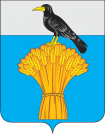 АДМИНИСТРАЦИЯ  МУНИЦИПАЛЬНОГО ОБРАЗОВАНИЯ  ГРАЧЕВСКИЙ  РАЙОН  ОРЕНБУРГСКОЙ ОБЛАСТИП О С Т А Н О В Л Е Н И ЕПриложение  к постановлению  администрации района от 22.03.2019 № 140-п                                           2019г                                        (далее-Программа)Ответственный исполнитель программыОтдел культуры администрации Грачевского районасоисполнители программыОтсутствуютУчастники программыОтсутствуют Подпрограммыпрограммы1.«Развитие дополнительного образования в сфере культуры и искусства».2.«Развитие культурно-досуговой деятельности. Поддержка народного творчества».3.«Развитие музейного дела».4.«Развитие библиотечного дела».5.«Обеспечение реализации муниципальной программы Развитие культуры Грачевского района»6 «Поддержка и развитие казачьих обществ на территории Грачевского района»Приоритетные  проекты (программы), реализуемые  в рамках программы Отсутствуют.Цель программыУсиление роли культуры, искусства, литературы, дополнительного образования в духовно- нравственном воспитании личности, в формировании потенциала устойчивого развития района.Задачи программысоздание условий     для получения населением Грачёвского района качественного дополнительного образования в области культуры и искусства, развития молодых талантов;создание условий для обеспечения населения услугами по организации досуга и услугами организаций культуры, развития местного традиционного народного художественного творчества;сохранение и развитие деятельности музея, изучение и популяризация историко-культурного наследия Грачёвского района;организация библиотечного обслуживания населения, комплектование и обеспечение сохранности их библиотечных фондов;создание организационных, информационных, нормативно-правовых, кадровых, методических и иных условий для реализации Программы;пропаганда и популяризация казачьей культуры, укрепление системы гражданско-патриотического воспитания подрастающего поколения.Показатели (индикаторы)программыСреднесписочная численность педагогических работников муниципальных учреждений дополнительного образования детей;Количество участников клубных формирований;Доля экспонируемых музейных предметов и коллекций в общем количестве музейных предметов основного фонда;Выдача документов из фондов библиотек района (книговыдача); Уровень соотношения средней заработной платы работников муниципальных учреждений культуры к средней заработной плате наемных работников в организациях, у индивидуальных предпринимателей и физических лиц (к среднемесячному доходу от трудовой деятельности);Количество культурно-массовых мероприятий с привлечением членов казачьего общества.Сроки и этапы реализации программы2019-2024 годыОбъёмы бюджетных ассигнований программыОбщий объем бюджетных ассигнований на реализацию Программы составляет 270497,7 тыс.рублей, в том числе по годам:2019   год-   47499,4 тыс.рублей;2020   год-   43805,9 тыс.рублей;год – 44798,1 тыс. рублей;год -  44798,1 тыс.рублей;      год – 44798,1 тыс.рублей;год – 44798,1 тыс.рублей.Ожидаемые результаты реализации программы- создание условий для получения населением Грачёвского  района качественного дополнительного образования в области  культуры и искусства;- создание условий для организации досуга и обеспечения жителей района услугами организаций культуры;- развитие деятельности музея, изучение популяризации историко-культурного наследия Грачёвского района;- предоставление библиотечного обслуживания населения, комплектование и обеспечение сохранности библиотечного фонда;- предоставление организационных, информационных, нормативно-правовых, методических и иные условий для реализации Программы.- укрепление на территории Грачевского района социальных позиций казачества.Приложение №1к муниципальной программе «Развитие культуры Грачевского района» № п/пНаименование показателя (индикатора)Характеристика показателя (индикатораЕдиница измеренияЗначение показателейЗначение показателейЗначение показателейЗначение показателейЗначение показателейЗначение показателей№ п/пНаименование показателя (индикатора)Характеристика показателя (индикатораЕдиница измерения2019 г   2020 г  2021 г   2022 г  2023 г  2024 гМуниципальная программа «Развития культуры Грачевского района»Муниципальная программа «Развития культуры Грачевского района»Муниципальная программа «Развития культуры Грачевского района»Муниципальная программа «Развития культуры Грачевского района»Муниципальная программа «Развития культуры Грачевского района»Муниципальная программа «Развития культуры Грачевского района»Муниципальная программа «Развития культуры Грачевского района»Муниципальная программа «Развития культуры Грачевского района»Муниципальная программа «Развития культуры Грачевского района»Муниципальная программа «Развития культуры Грачевского района»1Показатель (индикатор) Показатель (индикатор) Показатель (индикатор) Показатель (индикатор) Показатель (индикатор) Показатель (индикатор) Показатель (индикатор) Показатель (индикатор) Показатель (индикатор) 1Среднесписочная численность педагогических работников муниципальных учреждений дополнительного образования детейМуниципальная программачел1010101010102Количество участников клубных формирований. Муниципальная программачел1332133213321332133213323Доля экспонируемых музейных предметов и коллекций в общем количество музейных предметов основного фонда Муниципальная программа%4040404040404Выдача документов из фондов библиотек района (книговыдача) Муниципальная программаТыс.экз184,0184,0184,0184,0184,0184,05Уровень соотношения средней заработной платы работников муниципальных учреждений культуры к средней заработной плате наемных работников в организациях, у индивидуальных предпринимателей и физических лиц (к среднемесячному доходу от трудовой деятельности)Муниципальная программа%82,882,882,882,882,882,86Количество культурно-массовых мероприятий с привлечением членов казачьего обществаМуниципальная программашт555555Подпрограмма 1 «Развитие дополнительного образования в сфере культуры и искусства»Подпрограмма 1 «Развитие дополнительного образования в сфере культуры и искусства»Подпрограмма 1 «Развитие дополнительного образования в сфере культуры и искусства»Подпрограмма 1 «Развитие дополнительного образования в сфере культуры и искусства»Подпрограмма 1 «Развитие дополнительного образования в сфере культуры и искусства»Подпрограмма 1 «Развитие дополнительного образования в сфере культуры и искусства»Подпрограмма 1 «Развитие дополнительного образования в сфере культуры и искусства»Подпрограмма 1 «Развитие дополнительного образования в сфере культуры и искусства»Подпрограмма 1 «Развитие дополнительного образования в сфере культуры и искусства»Подпрограмма 1 «Развитие дополнительного образования в сфере культуры и искусства»Показатель (индикатор)Основное мероприятиешт.103,4103,4103,4103,4103,4103,41.1Уровень соотношения средней заработной платы работников педагогических работников муниципальных учреждений дополнительного образования к средней заработной плате наемных работников в организациях, у индивидуальных предпринимателей и физических лиц (к среднемесячному доходу от трудовой деятельности)Основное мероприятиешт.103,4103,4103,4103,4103,4103,41.2Количество учащихся в ДШИОсновное мероприятиечел1001001001001001001.3Уровень исполнения требований пожарной безопасности в учреждении дополнительного образования.Основное мероприятие%1001001001001001001.4Процент экономии   энергоресурсов от общего потребления в учреждении дополнительного образования.Основное мероприятие%444444Подпрограмма 2 «Развитие культурно-досуговой деятельности. Поддержка народного творчества»Подпрограмма 2 «Развитие культурно-досуговой деятельности. Поддержка народного творчества»Подпрограмма 2 «Развитие культурно-досуговой деятельности. Поддержка народного творчества»Подпрограмма 2 «Развитие культурно-досуговой деятельности. Поддержка народного творчества»Подпрограмма 2 «Развитие культурно-досуговой деятельности. Поддержка народного творчества»Подпрограмма 2 «Развитие культурно-досуговой деятельности. Поддержка народного творчества»Подпрограмма 2 «Развитие культурно-досуговой деятельности. Поддержка народного творчества»Подпрограмма 2 «Развитие культурно-досуговой деятельности. Поддержка народного творчества»Подпрограмма 2 «Развитие культурно-досуговой деятельности. Поддержка народного творчества»Подпрограмма 2 «Развитие культурно-досуговой деятельности. Поддержка народного творчества»Подпрограмма 2 «Развитие культурно-досуговой деятельности. Поддержка народного творчества»Показатель (индикатор)Основное мероприятиечел249992499924999249992499924999249992.1Посещаемость платных культурно-досуговых мероприятий. Основное мероприятиечел249992499924999249992499924999249992.2Количество проведенных культурно-массовых мероприятий.Основное мероприятиеед29002900290029002900290029002.3Уровень исполнения  требований пожарной безопасности в учреждениях культуры.Основное мероприятие%1001001001001001001002.4Процент экономии   энергоресурсов в учреждениях культуры от общего потребления.Основное мероприятие%4444444Подпрограмма 3 «Развитие музейного дела»Подпрограмма 3 «Развитие музейного дела»Подпрограмма 3 «Развитие музейного дела»Подпрограмма 3 «Развитие музейного дела»Подпрограмма 3 «Развитие музейного дела»Подпрограмма 3 «Развитие музейного дела»Подпрограмма 3 «Развитие музейного дела»Подпрограмма 3 «Развитие музейного дела»Подпрограмма 3 «Развитие музейного дела»Подпрограмма 3 «Развитие музейного дела»Подпрограмма 3 «Развитие музейного дела»Показатель (индикатор)Основное мероприятиеед1901901901901901901903.1Количество музейных мероприятий, экскурсий, лекций, выставок  Основное мероприятиеед1901901901901901901903.2 Число посещений в музееОсновное мероприятиечел63006300630063006300630063003.3Уровень исполнения  требований пожарной безопасности в МБУК «Народный музей Грачевского района».Основное мероприятие%1001001001001001001003.4Процент экономии   энергоресурсов в музее от общего потребления.Основное мероприятие%4444444Подпрограмма 4 «Развитие библиотечного дела»Подпрограмма 4 «Развитие библиотечного дела»Подпрограмма 4 «Развитие библиотечного дела»Подпрограмма 4 «Развитие библиотечного дела»Подпрограмма 4 «Развитие библиотечного дела»Подпрограмма 4 «Развитие библиотечного дела»Подпрограмма 4 «Развитие библиотечного дела»Подпрограмма 4 «Развитие библиотечного дела»Подпрограмма 4 «Развитие библиотечного дела»Подпрограмма 4 «Развитие библиотечного дела»Подпрограмма 4 «Развитие библиотечного дела»Показатель (индикатор)Основное мероприятиечел940009400094000940009400094000940004.1Количество посещений общедоступных (публичных) библиотек Основное мероприятиечел940009400094000940009400094000940004.2Процент охвата библиотечным обслуживанием населения Грачевского района.  Основное мероприятие%707070707070704.3Уровень исполнения  требований пожарной безопасности в библиотеках района.Основное мероприятие%1001001001001001001004.4Процент экономии   энергоресурсов в библиотечной системе от общего потребления.Основное мероприятие%4444444Подпрограмма 5 «Обеспечение реализации муниципальной программы Развитие культуры Грачевского района»Подпрограмма 5 «Обеспечение реализации муниципальной программы Развитие культуры Грачевского района»Подпрограмма 5 «Обеспечение реализации муниципальной программы Развитие культуры Грачевского района»Подпрограмма 5 «Обеспечение реализации муниципальной программы Развитие культуры Грачевского района»Подпрограмма 5 «Обеспечение реализации муниципальной программы Развитие культуры Грачевского района»Подпрограмма 5 «Обеспечение реализации муниципальной программы Развитие культуры Грачевского района»Подпрограмма 5 «Обеспечение реализации муниципальной программы Развитие культуры Грачевского района»Подпрограмма 5 «Обеспечение реализации муниципальной программы Развитие культуры Грачевского района»Подпрограмма 5 «Обеспечение реализации муниципальной программы Развитие культуры Грачевского района»Подпрограмма 5 «Обеспечение реализации муниципальной программы Развитие культуры Грачевского района»Подпрограмма 5 «Обеспечение реализации муниципальной программы Развитие культуры Грачевского района»Показатель (индикатор)Основное мероприятие%717171717171715.1Среднесписочная численность работников муниципальных учреждений культурыОсновное мероприятие%717171717171715.2Доля обеспечения в надлежащем состоянии помещений учреждений культуры, соответствующим требованиям санитарно-эпидемиологическим нормам. Основное мероприятие%100100100100100100100Подпрограмма 6 «Поддержка и развитие казачьих обществ на территории Грачевского района»Подпрограмма 6 «Поддержка и развитие казачьих обществ на территории Грачевского района»Подпрограмма 6 «Поддержка и развитие казачьих обществ на территории Грачевского района»Подпрограмма 6 «Поддержка и развитие казачьих обществ на территории Грачевского района»Подпрограмма 6 «Поддержка и развитие казачьих обществ на территории Грачевского района»Подпрограмма 6 «Поддержка и развитие казачьих обществ на территории Грачевского района»Подпрограмма 6 «Поддержка и развитие казачьих обществ на территории Грачевского района»Подпрограмма 6 «Поддержка и развитие казачьих обществ на территории Грачевского района»Подпрограмма 6 «Поддержка и развитие казачьих обществ на территории Грачевского района»Подпрограмма 6 «Поддержка и развитие казачьих обществ на территории Грачевского района»Подпрограмма 6 «Поддержка и развитие казачьих обществ на территории Грачевского района»Показатель (индикатор)6.1Доля казаков, охваченных военно-патриотической и культурно-массовой работой от общей численности казаков на территории Грачевского районаОсновное мероприятие%70707070707070№п/п№п/пНомер и наименование основного мероприятияНомер и наименование основного мероприятияОтветственный исполнительОтветственный исполнительОтветственный исполнительСрокСрокСрокСрокСрокСрокОжидаемый непосредственный результат (краткое описание)Последствия не реализации основного мероприятияПоследствия не реализации основного мероприятияПоследствия не реализации основного мероприятияСвязь с показателями муниципальной программы (подпрограммы) <*>Связь с показателями муниципальной программы (подпрограммы) <*>№п/п№п/пНомер и наименование основного мероприятияНомер и наименование основного мероприятияОтветственный исполнительОтветственный исполнительОтветственный исполнительначала реализацииначала реализацииначала реализацииначала реализацииокончания реализацииокончания реализацииОжидаемый непосредственный результат (краткое описание)Последствия не реализации основного мероприятияПоследствия не реализации основного мероприятияПоследствия не реализации основного мероприятияСвязь с показателями муниципальной программы (подпрограммы) <*>Связь с показателями муниципальной программы (подпрограммы) <*>Подпрограмма 1«Развитие дополнительного образования в сфере культуры и искусства»Подпрограмма 1«Развитие дополнительного образования в сфере культуры и искусства»Подпрограмма 1«Развитие дополнительного образования в сфере культуры и искусства»Подпрограмма 1«Развитие дополнительного образования в сфере культуры и искусства»Подпрограмма 1«Развитие дополнительного образования в сфере культуры и искусства»Подпрограмма 1«Развитие дополнительного образования в сфере культуры и искусства»Подпрограмма 1«Развитие дополнительного образования в сфере культуры и искусства»Подпрограмма 1«Развитие дополнительного образования в сфере культуры и искусства»Подпрограмма 1«Развитие дополнительного образования в сфере культуры и искусства»Подпрограмма 1«Развитие дополнительного образования в сфере культуры и искусства»Подпрограмма 1«Развитие дополнительного образования в сфере культуры и искусства»Подпрограмма 1«Развитие дополнительного образования в сфере культуры и искусства»Подпрограмма 1«Развитие дополнительного образования в сфере культуры и искусства»Подпрограмма 1«Развитие дополнительного образования в сфере культуры и искусства»Подпрограмма 1«Развитие дополнительного образования в сфере культуры и искусства»Подпрограмма 1«Развитие дополнительного образования в сфере культуры и искусства»Подпрограмма 1«Развитие дополнительного образования в сфере культуры и искусства»Подпрограмма 1«Развитие дополнительного образования в сфере культуры и искусства»Подпрограмма 1«Развитие дополнительного образования в сфере культуры и искусства»1.1.Основное мероприятие 1.1Обеспечение развития деятельности учреждения   дополнительного   образования.Основное мероприятие 1.1Обеспечение развития деятельности учреждения   дополнительного   образования.Отдел культуры администрации Грачевского районаОтдел культуры администрации Грачевского районаОтдел культуры администрации Грачевского района201920192019201920242024 Создание комфортной развивающей образовательной среды и реализация предпрофессиональных и общеразвивающих программ в области искусств. Выполнение Указа Президента Российской Федерации «О мероприятиях по реализации государственной социальной политики».Снижение качества и вариативности образовательных услуг и неисполнение результатов установленных ФГТ.Не исполнение Указа Президента Российской Федерации «О мероприятиях по реализации государственной социальной политики».Снижение качества и вариативности образовательных услуг и неисполнение результатов установленных ФГТ.Не исполнение Указа Президента Российской Федерации «О мероприятиях по реализации государственной социальной политики».Снижение качества и вариативности образовательных услуг и неисполнение результатов установленных ФГТ.Не исполнение Указа Президента Российской Федерации «О мероприятиях по реализации государственной социальной политики».Уровень соотношения средней заработной платы работников педагогических работников муниципальных учреждений дополнительного образования к средней заработной плате наемных работников в организациях, у индивидуальных предпринимателей и физических лиц (к среднемесячному доходу от трудовой деятельности)Уровень соотношения средней заработной платы работников педагогических работников муниципальных учреждений дополнительного образования к средней заработной плате наемных работников в организациях, у индивидуальных предпринимателей и физических лиц (к среднемесячному доходу от трудовой деятельности)2.2.Основное мероприятие 1.2Поддержка  и развитие  дополнительного  образования  в сфере культуры и искусстваОсновное мероприятие 1.2Поддержка  и развитие  дополнительного  образования  в сфере культуры и искусстваОтдел культуры администрации Грачевского районаОтдел культуры администрации Грачевского районаОтдел культуры администрации Грачевского района201920192019201920242024 Выявление наиболее одаренных  обучающихся и реализация предпрофессиональных и общеразвивающих программ в области искусств. Выполнение Соглашения об обеспечении достижения целевых показателей. Снижение качественного уровня  развития музыкальных способностей обучающихся и выявления одаренных детей района.  Не исполнение Соглашения  об обеспечении достижения целевых показателей. Снижение качественного уровня  развития музыкальных способностей обучающихся и выявления одаренных детей района.  Не исполнение Соглашения  об обеспечении достижения целевых показателей. Снижение качественного уровня  развития музыкальных способностей обучающихся и выявления одаренных детей района.  Не исполнение Соглашения  об обеспечении достижения целевых показателей.Количество учащихся в ДШИКоличество учащихся в ДШИ33Основное мероприятие 1.3 Ремонтные, противоаварийные, противопожарные  мероприятия в учреждении дополнительного образованияОсновное мероприятие 1.3 Ремонтные, противоаварийные, противопожарные  мероприятия в учреждении дополнительного образованияОтдел культуры администрации Грачевского районаОтдел культуры администрации Грачевского районаОтдел культуры администрации Грачевского района201920192019201920242024Качественное и безопасное оказание  образовательной  услуги.  Снижение качественного уровня  предоставления услугиСнижение качественного уровня  предоставления услугиСнижение качественного уровня  предоставления услугиУровень исполнения требований пожарной безопасности в учреждении дополнительного образованияУровень исполнения требований пожарной безопасности в учреждении дополнительного образования44Основное мероприятие 1.4  Энергосбережение  и повышение энергетической эффективности в учреждении дополнительного образованияОсновное мероприятие 1.4  Энергосбережение  и повышение энергетической эффективности в учреждении дополнительного образованияОтдел культуры администрации Грачевского районаОтдел культуры администрации Грачевского районаОтдел культуры администрации Грачевского района201920192019201920242024Снижение затрат в сфере потребления энергоресурсов. Увеличение затрат по энергоресурсам.  Увеличение затрат по энергоресурсам.  Увеличение затрат по энергоресурсам. Процент экономии   энергоресурсов от общего потребления в учреждении дополнительного образованияПроцент экономии   энергоресурсов от общего потребления в учреждении дополнительного образованияПодпрограмма 2 «Развитие культурно-досуговой деятельности. Поддержка народного творчества»Подпрограмма 2 «Развитие культурно-досуговой деятельности. Поддержка народного творчества»Подпрограмма 2 «Развитие культурно-досуговой деятельности. Поддержка народного творчества»Подпрограмма 2 «Развитие культурно-досуговой деятельности. Поддержка народного творчества»Подпрограмма 2 «Развитие культурно-досуговой деятельности. Поддержка народного творчества»Подпрограмма 2 «Развитие культурно-досуговой деятельности. Поддержка народного творчества»Подпрограмма 2 «Развитие культурно-досуговой деятельности. Поддержка народного творчества»Подпрограмма 2 «Развитие культурно-досуговой деятельности. Поддержка народного творчества»Подпрограмма 2 «Развитие культурно-досуговой деятельности. Поддержка народного творчества»Подпрограмма 2 «Развитие культурно-досуговой деятельности. Поддержка народного творчества»Подпрограмма 2 «Развитие культурно-досуговой деятельности. Поддержка народного творчества»Подпрограмма 2 «Развитие культурно-досуговой деятельности. Поддержка народного творчества»Подпрограмма 2 «Развитие культурно-досуговой деятельности. Поддержка народного творчества»Подпрограмма 2 «Развитие культурно-досуговой деятельности. Поддержка народного творчества»Подпрограмма 2 «Развитие культурно-досуговой деятельности. Поддержка народного творчества»Подпрограмма 2 «Развитие культурно-досуговой деятельности. Поддержка народного творчества»Подпрограмма 2 «Развитие культурно-досуговой деятельности. Поддержка народного творчества»Подпрограмма 2 «Развитие культурно-досуговой деятельности. Поддержка народного творчества»Подпрограмма 2 «Развитие культурно-досуговой деятельности. Поддержка народного творчества»Подпрограмма 2 «Развитие культурно-досуговой деятельности. Поддержка народного творчества»Подпрограмма 2 «Развитие культурно-досуговой деятельности. Поддержка народного творчества»1.1.Основное мероприятие2.1 Обеспечение культурно-досуговой  деятельности.Основное мероприятие2.1 Обеспечение культурно-досуговой  деятельности.Основное мероприятие2.1 Обеспечение культурно-досуговой  деятельности.Основное мероприятие2.1 Обеспечение культурно-досуговой  деятельности.Отдел культуры администрации Грачевского районаОтдел культуры администрации Грачевского районаОтдел культуры администрации Грачевского района2019202420242024Улучшение  качественного предоставления  услуги.  Выполнение Соглашения об обеспечении достижения целевых показателей.Улучшение  качественного предоставления  услуги.  Выполнение Соглашения об обеспечении достижения целевых показателей.Улучшение  качественного предоставления  услуги.  Выполнение Соглашения об обеспечении достижения целевых показателей.Снижение качества  оказания муниципальной услуги в  области культуры. Не исполнение Соглашения  об обеспечении достижения целевых показателей.Снижение качества  оказания муниципальной услуги в  области культуры. Не исполнение Соглашения  об обеспечении достижения целевых показателей.Снижение качества  оказания муниципальной услуги в  области культуры. Не исполнение Соглашения  об обеспечении достижения целевых показателей.Посещаемость платных культурно-досуговых мероприятий. Посещаемость платных культурно-досуговых мероприятий. 22Основное  мероприятие 2.2 Поддержка  и развитие  культурно- досуговой  деятельностиОсновное  мероприятие 2.2 Поддержка  и развитие  культурно- досуговой  деятельностиОсновное  мероприятие 2.2 Поддержка  и развитие  культурно- досуговой  деятельностиОсновное  мероприятие 2.2 Поддержка  и развитие  культурно- досуговой  деятельностиОтдел культуры администрации Грачевского районаОтдел культуры администрации Грачевского районаОтдел культуры администрации Грачевского района2019202420242024Создание условий  для   развития  культуры, искусства, сохранения и популяризации  историко-культурного наследия  Грачёвского районаСоздание условий  для   развития  культуры, искусства, сохранения и популяризации  историко-культурного наследия  Грачёвского районаСоздание условий  для   развития  культуры, искусства, сохранения и популяризации  историко-культурного наследия  Грачёвского районаСнижение качественногоуровня культурного развития, низкое качество оказания услуг населению Грачёвского районаСнижение качественногоуровня культурного развития, низкое качество оказания услуг населению Грачёвского районаСнижение качественногоуровня культурного развития, низкое качество оказания услуг населению Грачёвского районаКоличество проведенных культурно-массовых мероприятий.  Количество проведенных культурно-массовых мероприятий.  3.3.Основное  мероприятие 2.3 Ремонтные, противоаварийные, противопожарные  мероприятия в учреждениях культуры. Основное  мероприятие 2.3 Ремонтные, противоаварийные, противопожарные  мероприятия в учреждениях культуры. Основное  мероприятие 2.3 Ремонтные, противоаварийные, противопожарные  мероприятия в учреждениях культуры. Основное  мероприятие 2.3 Ремонтные, противоаварийные, противопожарные  мероприятия в учреждениях культуры. Отдел культуры администрации Грачевского районаОтдел культуры администрации Грачевского районаОтдел культуры администрации Грачевского района2019202420242024Качественное и безопасное оказание    услуги учреждений  культурыКачественное и безопасное оказание    услуги учреждений  культурыКачественное и безопасное оказание    услуги учреждений  культурыСнижение качественного уровня  предоставления   услугиСнижение качественного уровня  предоставления   услугиСнижение качественного уровня  предоставления   услугиУровень исполнения  требований пожарной безопасности в учреждениях культурыУровень исполнения  требований пожарной безопасности в учреждениях культуры4.4.Основное  мероприятие 2.4   Энергосбережение  и повышение энергетической эффективности в  учреждениях культуры.Основное  мероприятие 2.4   Энергосбережение  и повышение энергетической эффективности в  учреждениях культуры.Основное  мероприятие 2.4   Энергосбережение  и повышение энергетической эффективности в  учреждениях культуры.Основное  мероприятие 2.4   Энергосбережение  и повышение энергетической эффективности в  учреждениях культуры.Отдел культуры администрации Грачевского районаОтдел культуры администрации Грачевского районаОтдел культуры администрации Грачевского района2019202420242024Снижение затрат в сфере потребления энергоресурсов.Снижение затрат в сфере потребления энергоресурсов.Снижение затрат в сфере потребления энергоресурсов. Увеличение затрат по энергоресурсам.  Увеличение затрат по энергоресурсам.  Увеличение затрат по энергоресурсам. Процент экономии   энергоресурсов в учреждениях культуры от общего потребления Процент экономии   энергоресурсов в учреждениях культуры от общего потребления Подпрограмма 3 «Развитие музейного дела»Подпрограмма 3 «Развитие музейного дела»Подпрограмма 3 «Развитие музейного дела»Подпрограмма 3 «Развитие музейного дела»Подпрограмма 3 «Развитие музейного дела»Подпрограмма 3 «Развитие музейного дела»Подпрограмма 3 «Развитие музейного дела»Подпрограмма 3 «Развитие музейного дела»Подпрограмма 3 «Развитие музейного дела»Подпрограмма 3 «Развитие музейного дела»Подпрограмма 3 «Развитие музейного дела»Подпрограмма 3 «Развитие музейного дела»Подпрограмма 3 «Развитие музейного дела»Подпрограмма 3 «Развитие музейного дела»Подпрограмма 3 «Развитие музейного дела»Подпрограмма 3 «Развитие музейного дела»Подпрограмма 3 «Развитие музейного дела»Подпрограмма 3 «Развитие музейного дела»Подпрограмма 3 «Развитие музейного дела»Подпрограмма 3 «Развитие музейного дела»Подпрограмма 3 «Развитие музейного дела»  1.  1.Основное мероприятие 3.1Обеспечение деятельности музеяОсновное мероприятие 3.1Обеспечение деятельности музеяОтдел культуры администрации Грачевского районаОтдел культуры администрации Грачевского районаОтдел культуры администрации Грачевского района201920192019202420242024 Повышение качества обслуживания посетителей музея. Повышение качества обслуживания посетителей музея. Повышение качества обслуживания посетителей музея. Повышение качества обслуживания посетителей музея.Снижение качества оказания муниципальной услуги в области музейного  дела.Снижение качества оказания муниципальной услуги в области музейного  дела.Количество музейных мероприятий, экскурсий, лекций, выставок  Количество музейных мероприятий, экскурсий, лекций, выставок  22Основное мероприятие 3.2Поддержка и развития музеяОсновное мероприятие 3.2Поддержка и развития музеяОтдел культуры администрации Грачевского районаОтдел культуры администрации Грачевского районаОтдел культуры администрации Грачевского района201920192019202420242024Популяризация  историко- культурного и природного наследия Грачёвского района и  улучшение  качества предоставления  музейной услуги Популяризация  историко- культурного и природного наследия Грачёвского района и  улучшение  качества предоставления  музейной услуги Популяризация  историко- культурного и природного наследия Грачёвского района и  улучшение  качества предоставления  музейной услуги Популяризация  историко- культурного и природного наследия Грачёвского района и  улучшение  качества предоставления  музейной услуги Снижение качественного уровня предоставления   музейной услугиСнижение качественного уровня предоставления   музейной услугиЧисло посещений в музее Число посещений в музее 3.3.Основное мероприятие3.3Ремонтные, противоаварийные, противопожарные мероприятия в МБУК «Народный музей Грачевского района».Основное мероприятие3.3Ремонтные, противоаварийные, противопожарные мероприятия в МБУК «Народный музей Грачевского района».Отдел культуры администрации Грачевского районаОтдел культуры администрации Грачевского районаОтдел культуры администрации Грачевского района201920192019202420242024Качественное и безопасное оказание  музейной  услуги.  Качественное и безопасное оказание  музейной  услуги.  Качественное и безопасное оказание  музейной  услуги.  Качественное и безопасное оказание  музейной  услуги.  Снижение качественного уровня  предоставления музейной услугиСнижение качественного уровня  предоставления музейной услугиУровень исполнения требований пожарной безопасности в МБУК «Народный музей Грачевского района»Уровень исполнения требований пожарной безопасности в МБУК «Народный музей Грачевского района»44 Основное мероприятие3.4 Энергосбережение  и повышение энергетической эффективности в музее. Основное мероприятие3.4 Энергосбережение  и повышение энергетической эффективности в музее.Отдел культуры администрации Грачевского районаОтдел культуры администрации Грачевского районаОтдел культуры администрации Грачевского района201920192019202420242024Снижение затрат в сфере потребления энергоресурсов.Снижение затрат в сфере потребления энергоресурсов.Снижение затрат в сфере потребления энергоресурсов.Снижение затрат в сфере потребления энергоресурсов. Увеличение затрат по энергоресурсам.  Увеличение затрат по энергоресурсам. Процент экономии   энергоресурсов в музее от общего потребленияПроцент экономии   энергоресурсов в музее от общего потребленияПодпрограмма 4 «Развитие библиотечного дела»Подпрограмма 4 «Развитие библиотечного дела»Подпрограмма 4 «Развитие библиотечного дела»Подпрограмма 4 «Развитие библиотечного дела»Подпрограмма 4 «Развитие библиотечного дела»Подпрограмма 4 «Развитие библиотечного дела»Подпрограмма 4 «Развитие библиотечного дела»Подпрограмма 4 «Развитие библиотечного дела»Подпрограмма 4 «Развитие библиотечного дела»Подпрограмма 4 «Развитие библиотечного дела»Подпрограмма 4 «Развитие библиотечного дела»Подпрограмма 4 «Развитие библиотечного дела»Подпрограмма 4 «Развитие библиотечного дела»Подпрограмма 4 «Развитие библиотечного дела»Подпрограмма 4 «Развитие библиотечного дела»Подпрограмма 4 «Развитие библиотечного дела»Подпрограмма 4 «Развитие библиотечного дела»Подпрограмма 4 «Развитие библиотечного дела»Подпрограмма 4 «Развитие библиотечного дела»Подпрограмма 4 «Развитие библиотечного дела»Подпрограмма 4 «Развитие библиотечного дела»1.1.Основное мероприятие 4.1Обеспечение библиотечной деятельности Основное мероприятие 4.1Обеспечение библиотечной деятельности Отдел культуры администрации Грачевского районаОтдел культуры администрации Грачевского районаОтдел культуры администрации Грачевского района201920192019202420242024 Обеспечение доступности библиотечных учреждений для всех социальных групп населения района. Выполнение Соглашения об обеспечении достижения целевых показателей. Обеспечение доступности библиотечных учреждений для всех социальных групп населения района. Выполнение Соглашения об обеспечении достижения целевых показателей. Обеспечение доступности библиотечных учреждений для всех социальных групп населения района. Выполнение Соглашения об обеспечении достижения целевых показателей. Обеспечение доступности библиотечных учреждений для всех социальных групп населения района. Выполнение Соглашения об обеспечении достижения целевых показателей.Снижение качества  оказания муниципальной услуги  в области  библиотечного  дела.Не исполнение Соглашения  об обеспечении достижения целевых показателей.Снижение качества  оказания муниципальной услуги  в области  библиотечного  дела.Не исполнение Соглашения  об обеспечении достижения целевых показателей.Количество посещений общедоступных (публичных) библиотек Количество посещений общедоступных (публичных) библиотек 22Основное мероприятие 4.2Поддержка  и развитие библиотечного  делаОсновное мероприятие 4.2Поддержка  и развитие библиотечного  делаОтдел культуры администрации Грачевского районаОтдел культуры администрации Грачевского районаОтдел культуры администрации Грачевского района201920192019202420242024Организация познавательного досуга населения, популяризация книги и  чтения иукрепление материально- технической базы с внедрением новых технологий. Организация познавательного досуга населения, популяризация книги и  чтения иукрепление материально- технической базы с внедрением новых технологий. Организация познавательного досуга населения, популяризация книги и  чтения иукрепление материально- технической базы с внедрением новых технологий. Организация познавательного досуга населения, популяризация книги и  чтения иукрепление материально- технической базы с внедрением новых технологий. Снижение  грамотности и интеллектуальногоразвития  населения и   качественного уровня  предоставления  услугСнижение  грамотности и интеллектуальногоразвития  населения и   качественного уровня  предоставления  услугПроцент охвата библиотечным обслуживанием населения Грачевского районаПроцент охвата библиотечным обслуживанием населения Грачевского района33Основное мероприятие4.3.Ремонтные, противоаварийные, противопожарные мероприятия в районных библиотеках.Основное мероприятие4.3.Ремонтные, противоаварийные, противопожарные мероприятия в районных библиотеках.Отдел культуры администрации Грачевского районаОтдел культуры администрации Грачевского районаОтдел культуры администрации Грачевского района201920192019202420242024Качественное и безопасное оказание услуги.  Качественное и безопасное оказание услуги.  Качественное и безопасное оказание услуги.  Качественное и безопасное оказание услуги.  Снижение качественного уровня  предоставления музейной услугиСнижение качественного уровня  предоставления музейной услугиУровень исполнения требований пожарной безопасности в библиотеках района.Уровень исполнения требований пожарной безопасности в библиотеках района.44 Основное мероприятие4.4 Энергосбережение  и повышение энергетической эффективности в библиотечной системе. Основное мероприятие4.4 Энергосбережение  и повышение энергетической эффективности в библиотечной системе.Отдел культуры администрации Грачевского районаОтдел культуры администрации Грачевского районаОтдел культуры администрации Грачевского района201920192019202420242024Снижение затрат в сфере потребления энергоресурсов.Снижение затрат в сфере потребления энергоресурсов.Снижение затрат в сфере потребления энергоресурсов.Снижение затрат в сфере потребления энергоресурсов. Увеличение затрат по энергоресурсам.  Увеличение затрат по энергоресурсам. Процент экономии   энергоресурсов в библиотечной системе от общего потребления.Процент экономии   энергоресурсов в библиотечной системе от общего потребления.Подпрограмма 5. «Обеспечение реализации муниципальной программы «Развитие культуры Грачевского района»Подпрограмма 5. «Обеспечение реализации муниципальной программы «Развитие культуры Грачевского района»Подпрограмма 5. «Обеспечение реализации муниципальной программы «Развитие культуры Грачевского района»Подпрограмма 5. «Обеспечение реализации муниципальной программы «Развитие культуры Грачевского района»Подпрограмма 5. «Обеспечение реализации муниципальной программы «Развитие культуры Грачевского района»Подпрограмма 5. «Обеспечение реализации муниципальной программы «Развитие культуры Грачевского района»Подпрограмма 5. «Обеспечение реализации муниципальной программы «Развитие культуры Грачевского района»Подпрограмма 5. «Обеспечение реализации муниципальной программы «Развитие культуры Грачевского района»Подпрограмма 5. «Обеспечение реализации муниципальной программы «Развитие культуры Грачевского района»Подпрограмма 5. «Обеспечение реализации муниципальной программы «Развитие культуры Грачевского района»Подпрограмма 5. «Обеспечение реализации муниципальной программы «Развитие культуры Грачевского района»Подпрограмма 5. «Обеспечение реализации муниципальной программы «Развитие культуры Грачевского района»Подпрограмма 5. «Обеспечение реализации муниципальной программы «Развитие культуры Грачевского района»Подпрограмма 5. «Обеспечение реализации муниципальной программы «Развитие культуры Грачевского района»Подпрограмма 5. «Обеспечение реализации муниципальной программы «Развитие культуры Грачевского района»Подпрограмма 5. «Обеспечение реализации муниципальной программы «Развитие культуры Грачевского района»Подпрограмма 5. «Обеспечение реализации муниципальной программы «Развитие культуры Грачевского района»Подпрограмма 5. «Обеспечение реализации муниципальной программы «Развитие культуры Грачевского района»Подпрограмма 5. «Обеспечение реализации муниципальной программы «Развитие культуры Грачевского района»Подпрограмма 5. «Обеспечение реализации муниципальной программы «Развитие культуры Грачевского района»Подпрограмма 5. «Обеспечение реализации муниципальной программы «Развитие культуры Грачевского района»11Основное мероприятие 5.1Обеспечение  деятельности сферы культурыОсновное мероприятие 5.1Обеспечение  деятельности сферы культурыОтдел культуры администрации Грачёвского районаОтдел культуры администрации Грачёвского районаОтдел культуры администрации Грачёвского района201920192019201920242024Повышению качества управления процессами развития сферы культуры и искусства. Выполнение Соглашения об обеспечении достижения целевых показателей.Повышению качества управления процессами развития сферы культуры и искусства. Выполнение Соглашения об обеспечении достижения целевых показателей.Повышению качества управления процессами развития сферы культуры и искусства. Выполнение Соглашения об обеспечении достижения целевых показателей.Повышению качества управления процессами развития сферы культуры и искусства. Выполнение Соглашения об обеспечении достижения целевых показателей.Снижение количественных и качественных  показателей   муниципальных услуг  в учреждениях культуры  и искусства. Не исполнение Соглашения  об обеспечении достижения целевых показателей.Снижение количественных и качественных  показателей   муниципальных услуг  в учреждениях культуры  и искусства. Не исполнение Соглашения  об обеспечении достижения целевых показателей.Среднесписочная численность работников муниципальных учреждений культурыСреднесписочная численность работников муниципальных учреждений культуры22Основное мероприятие 5.2Осуществление административно-хозяйственного обеспеченияОсновное мероприятие 5.2Осуществление административно-хозяйственного обеспеченияОтдел культуры администрации Грачевского районаОтдел культуры администрации Грачевского районаОтдел культуры администрации Грачевского района201920192019201920242024Снижение размера физического износа муниципального имущества учреждений культурыСнижение размера физического износа муниципального имущества учреждений культурыСнижение размера физического износа муниципального имущества учреждений культурыСнижение размера физического износа муниципального имущества учреждений культурыСнижение размера физического износа муниципального имущества учреждений культурыСнижение размера физического износа муниципального имущества учреждений культурыДоля обеспечения в надлежащем состоянии помещений учреждений культуры, соответствующим требование санитарно-эпидемиологическим нормам Доля обеспечения в надлежащем состоянии помещений учреждений культуры, соответствующим требование санитарно-эпидемиологическим нормам Подпрограмма 6 «Поддержка и развитие казачьих обществ на территории Грачевского района»Подпрограмма 6 «Поддержка и развитие казачьих обществ на территории Грачевского района»Подпрограмма 6 «Поддержка и развитие казачьих обществ на территории Грачевского района»Подпрограмма 6 «Поддержка и развитие казачьих обществ на территории Грачевского района»Подпрограмма 6 «Поддержка и развитие казачьих обществ на территории Грачевского района»Подпрограмма 6 «Поддержка и развитие казачьих обществ на территории Грачевского района»Подпрограмма 6 «Поддержка и развитие казачьих обществ на территории Грачевского района»Подпрограмма 6 «Поддержка и развитие казачьих обществ на территории Грачевского района»Подпрограмма 6 «Поддержка и развитие казачьих обществ на территории Грачевского района»Подпрограмма 6 «Поддержка и развитие казачьих обществ на территории Грачевского района»Подпрограмма 6 «Поддержка и развитие казачьих обществ на территории Грачевского района»Подпрограмма 6 «Поддержка и развитие казачьих обществ на территории Грачевского района»Подпрограмма 6 «Поддержка и развитие казачьих обществ на территории Грачевского района»Подпрограмма 6 «Поддержка и развитие казачьих обществ на территории Грачевского района»Подпрограмма 6 «Поддержка и развитие казачьих обществ на территории Грачевского района»Подпрограмма 6 «Поддержка и развитие казачьих обществ на территории Грачевского района»Подпрограмма 6 «Поддержка и развитие казачьих обществ на территории Грачевского района»Подпрограмма 6 «Поддержка и развитие казачьих обществ на территории Грачевского района»Подпрограмма 6 «Поддержка и развитие казачьих обществ на территории Грачевского района»Подпрограмма 6 «Поддержка и развитие казачьих обществ на территории Грачевского района»Подпрограмма 6 «Поддержка и развитие казачьих обществ на территории Грачевского района»11Основное мероприятие 6.1Поддержка и развитие казачьего общества Грачевского районаОсновное мероприятие 6.1Поддержка и развитие казачьего общества Грачевского районаОтдел культуры администрации Грачевского районаОтдел культуры администрации Грачевского районаОтдел культуры администрации Грачевского района201920192019201920242024Участие казаков в решении вопросов местного значения при реализации уставных функций и полномочий согласно законодательству Российской ФедерацииДуховно-нравственное, военно-патриотическое воспитание молодежи, возрождение принципов общегражданского патриотизма, верного служения Отечеству.Участие казаков в решении вопросов местного значения при реализации уставных функций и полномочий согласно законодательству Российской ФедерацииДуховно-нравственное, военно-патриотическое воспитание молодежи, возрождение принципов общегражданского патриотизма, верного служения Отечеству.Участие казаков в решении вопросов местного значения при реализации уставных функций и полномочий согласно законодательству Российской ФедерацииДуховно-нравственное, военно-патриотическое воспитание молодежи, возрождение принципов общегражданского патриотизма, верного служения Отечеству.Участие казаков в решении вопросов местного значения при реализации уставных функций и полномочий согласно законодательству Российской ФедерацииДуховно-нравственное, военно-патриотическое воспитание молодежи, возрождение принципов общегражданского патриотизма, верного служения Отечеству.Отсутствие заинтересованности казаков к участию в культурно-массовых и спортивных мероприятиях.Отсутствие заинтересованности казаков к участию в культурно-массовых и спортивных мероприятиях.Доля казаков, охваченных военно-патриотической, культурно-массовой  и спортивной  работой,  от общей численности казаков на территории Грачевского районаДоля казаков, охваченных военно-патриотической, культурно-массовой  и спортивной  работой,  от общей численности казаков на территории Грачевского районаПриложение  № 3к муниципальной  программе «Развитие культуры  Грачёвского  района» № п/пстатусНаименование муниципальной программы, подпрограммы, основного мероприятияИсточник финансированияКод бюджетной классификацииКод бюджетной классификацииКод бюджетной классификацииОбъем бюджетных ассигнованийОбъем бюджетных ассигнованийОбъем бюджетных ассигнованийОбъем бюджетных ассигнованийОбъем бюджетных ассигнованийОбъем бюджетных ассигнований№ п/пстатусНаименование муниципальной программы, подпрограммы, основного мероприятияИсточник финансированияГРБСРзПрЦСР201920202021202220232024123456789101112131Муниципальная программа«Развития культуры Грачевского района» на 2019-2024годыВсего,в том числе:ХХХ47499,443805,944798,144798,144798,144798,11Муниципальная программа«Развития культуры Грачевского района» на 2019-2024годыФедеральный бюджет281Х------1Муниципальная программа«Развития культуры Грачевского района» на 2019-2024годыобластной281Х------1Муниципальная программа«Развития культуры Грачевского района» на 2019-2024годыместный281Х47499,443805,944798,144798,144798,144798,11.1.Подпрограмма 1«Развитие дополнительного образования в сфере культуры и искусства»Всего, в том числе:281070300000005869,8571057105710571057101.1.Подпрограмма 1«Развитие дополнительного образования в сфере культуры и искусства»Федеральный бюджет---1.1.Подпрограмма 1«Развитие дополнительного образования в сфере культуры и искусства»областной---1.1.Подпрограмма 1«Развитие дополнительного образования в сфере культуры и искусства»местный5869,8571057105710571057101.1.1.Основное мероприятие 1.1Обеспечение развития деятельности учреждения дополнительного образованияМестный бюджет281070308101210105869,8571057105710571057101.1.2.Основное мероприятие 1.2Поддержка и развитие дополнительного образования в сфере культуры и искусстваМестный бюджет2810703------1.1.3.Основное мероприятие 1.3Ремонтные, противоаварийные, противопожарные мероприятия в учреждении дополнительного образования.  Местный бюджет28107030810123010------1.1.4.Основное мероприятие 1.4Энергосбережение  и повышение энергетической эффективности в учреждении дополнительного образования.  Местный бюджет2810703------1.2Подпрограмма 2«Развитие культурно-досуговой деятельности. Поддержка народного творчества»Всего, в том числе:2810801000000020155,417583,918576,118576,118576,118576,11.2Подпрограмма 2«Развитие культурно-досуговой деятельности. Поддержка народного творчества»Федеральный бюджет------1.2Подпрограмма 2«Развитие культурно-досуговой деятельности. Поддержка народного творчества»областной------1.2Подпрограмма 2«Развитие культурно-досуговой деятельности. Поддержка народного творчества»местный20155,417583,918576,118576,118576,118576,11.2.1Основное мероприятие 2.1Обеспечение  культурно-досуговой деятельности.Местный бюджет2810801082032015019855,417533,918526,118526,118526,118526,11.2.2Основное мероприятие 2.2Поддержка и развитие культурно-досуговой деятельностиМестный бюджет2810801082022002030050505050501.2.3Основное мероприятие 2.3Ремонтные, противоаварийные, противопожарные мероприятия в учреждениях культурыМестный бюджет28108010820423010------1.2.4.Основное мероприятие 2.5Энергосбережение  и повышение энергетической эффективности в учреждениях культуры.  Местный бюджет---------1.3Подпрограмма 3«Развитие музейного дела»Всего, в том числе:281080100000001814,71515,01515,01515,01515,01515,01.3Подпрограмма 3«Развитие музейного дела»Федеральный бюджет------1.3Подпрограмма 3«Развитие музейного дела»областной------1.3Подпрограмма 3«Развитие музейного дела»местный1814,71515,01515,01515,01515,01515,01.3.1Основное мероприятие 3.1Обеспечение деятельности музеяМестный бюджет281080108301200301799,71500,01500,01500,01500,01500,01.3.2Основное мероприятие 3.2Поддержка и развитие музеяМестный бюджет281080108303200201515151515151.3.3Основное мероприятие 3.3Ремонтные, противоаварийные, противопожарные мероприятия в МБУК «Народный музей Грачевского района»Местный бюджет28108010830223010------1.3.4Основное мероприятие 3.4Энергосбережение   повышение энергетической эффективности в музее.Местный бюджет281--------1.4Программа 4«Развитие библиотечного дела»Всего, в том числе:281080100000001058410040,910040,910040,910040,910040,91.4Программа 4«Развитие библиотечного дела»Федеральный бюджет------1.4Программа 4«Развитие библиотечного дела»областной------1.4Программа 4«Развитие библиотечного дела»местный10584,010040,910040,910040,910040,910040,91.4.1Основное мероприятие 4.1Обеспечение библиотечной деятельности Местный бюджет2810801084012016010484,09990,99990,99990,99990,99990,91.4.2Основное мероприятие 4.2Поддержка и развитие библиотечного делаМестный бюджет2810801084032203010050505050501.4.3Основное мероприятие 4.3Ремонтные, противоаварийные, противопожарные мероприятия в районных библиотекахМестный бюджет28108010840423010------1.4.4Основное мероприятие 4.4Энергосбережение  и повышение энергетической эффективности в учреждении   в библиотечной системе  Местный бюджет28108010842301------1.5Подпрограмма 5«Обеспечение реализации муниципальной программы «Развитие культуры Грачёвского района»Всего, в том числе:28108040009075,58956,18956,18956,18956,18956,11.5Подпрограмма 5«Обеспечение реализации муниципальной программы «Развитие культуры Грачёвского района»Федеральный бюджет------1.5Подпрограмма 5«Обеспечение реализации муниципальной программы «Развитие культуры Грачёвского района»областной------1.5Подпрограмма 5«Обеспечение реализации муниципальной программы «Развитие культуры Грачёвского района»местный9075,58956,18956,18956,18956,18956,11.5.1Основное мероприятие 5.1Обеспечение  деятельности сферы культурыМестный бюджет281080408501100201193,01123,61123,61123,61123,61123,61.5.2Основное мероприятие 5.2Осуществление административно-хозяйственного обеспеченияМестный бюджет281080408503260107882,57832,57832,57832,57832,57832,51.6Подпрограмма 6Поддержка и развитие казачьих обществ на территории Грачевского районаВсего, в том числе:1.6Подпрограмма 6Поддержка и развитие казачьих обществ на территории Грачевского районаФедеральный бюджет1.6Подпрограмма 6Поддержка и развитие казачьих обществ на территории Грачевского районаобластной1.6Подпрограмма 6Поддержка и развитие казачьих обществ на территории Грачевского районаместный1.6.1Основное мероприятие 6.1Поддержка и развитие казачьего общества Грачевского районаМестный бюджет------Приложение №4к муниципальной программе «Развитие культуры Грачевского района» №
п/пНаименованиеФамилия имя отчество, наименование должности лица, ответственного за реализацию основного мероприятия (достижение показателя (индикатора),наступление контрольного события)Единица измеренияПлановое значение показателя (индикатора)Дата наступления контрольного событияСвязь созначением оценки рисков1234567Муниципальная программа «Развитие культуры Грачевского района» на 2019-2024 годыХХХХХ1Подпрограмма 1 «Развитие дополнительного образования в сфере культуры и искусства»ХХХХХОсновное мероприятие 1.1 Обеспечение  развития деятельности учреждения   дополнительного   образования.Директор МБУ ДО ДШИКузьмина О.И.ХХХХПоказатель (индикатор) 1 .1Уровень соотношения средней заработной платы работников педагогических работников муниципальных учреждений дополнительного образования к средней заработной плате наемных работников в организациях, у индивидуальных предпринимателей и физических лиц (к среднемесячному доходу от трудовой деятельности)Начальник отделаЩанькина С.Ю%103,4ХХКонтрольное событие 1.1Отчет о выполнении условий соглашения о достижении значений целевых показателей.Начальник отделаЩанькина С.ЮХХежеквартально, в срок не позднее 1 числа месяца, следующего за отчетным; по итогам за год (годовой): до 30 декабря текущего года – оперативную информацию; до 15 января года, следующего за отчетным – уточненный отчет. Непредсказуемость изменений федерального, областного и районного законодательства в бюджетной сфере учреждений культурыВозникновение технических неисправностей
Основное мероприятие 1.2Поддержка  и развитие  дополнительного  образования в сфере культуры и искусства.Директор МБУ ДО ДШИКузьмина О.И.ХХХХПоказатель (индикатор) 1.2Количество учащихся в ДШИДиректор МБУ ДО ДШИКузьмина О.И.чел100ХХКонтрольное событие 1.2Отчет о выполнении условий соглашения о достижении значений целевых показателей.Директор МБУ ДО ДШИКузьмина О.И.ХХежеквартально, в срок не позднее 1 числа месяца, следующего за отчетным; по итогам за год (годовой): до 30 декабря текущего года – оперативную информацию; до 15 января года, следующего за отчетным – уточненный отчет.Непредсказуемость изменений федерального, областного и районного законодательства в бюджетной сфере учреждений культурыВозникновение технических неисправностейОсновное мероприятие 1.3 Ремонтные, противоаварийные, противопожарные  мероприятия в учреждении дополнительного образованияДиректор МБУ ДО ДШИКузьмина О.И.ХХХХПоказатель (индикатор) 1.3Уровень исполнения  требований пожарной безопасности в учреждении дополнительного образованияДиректор МБУ ДО ДШИКузьмина О.И.%100ХХКонтрольное событие 1.3Информация о проводимых органами государственного контроля (надзора) и органами прокуратуры проверках (надзорных мероприятиях) в отношении   муниципальных учреждений и их должностных лицВед.экономист Пчелякова Н.Н.ХХ01.01.2019 – 31.12.2019Непредсказуемость изменений федерального, областного и районного законодательства в бюджетной сфере учреждений культурыВозникновение технических неисправностейОсновное мероприятие 1.4  Энергосбережение  и повышение энергетической эффективности в учреждение дополнительного образования.Директор МБУ ДО ДШИКузьмина О.И.ХХХХПоказатель (индикатор) 1.4Процент экономии   энергоресурсов от общего потребления  в учреждение дополнительного образования.Директор МБУ ДО ДШИКузьмина О.И.%4ХХКонтрольное событие 1.4Мониторинг потребления энергоресурсов.Директор МБУ ДО ДШИКузьмина О.И.ХХ01.01.2019-31.12.2019Риск невыполнения мероприятий в связи с вновь возникшими финансовыми, техническими и организационными сложностями  2Подпрограмма 2 «Развитие культурно-досуговой деятельности. Поддержка народного творчества»ХХХХХОсновное мероприятие 2.1 Обеспечение культурно-досуговой  деятельности.Директор МБУК ЦКСРахматулин М.М.ХХХХПоказатель (индикатор) 2.1Посещаемость платных культурно-досуговых мероприятий.Директор МБУК ЦКСРахматулин М.М.чел24999ХХКонтрольное событие 2.1 Отчет о выполнении условий соглашения о достижении значений целевых показателей.Начальник отделаЩанькина С.ЮХХежеквартально, в срок не позднее 1 числа месяца, следующего за отчетным; по итогам за год (годовой): до 30 декабря текущего года – оперативную информацию; до 15 января года, следующего за отчетным – уточненный отчет.Непредсказуемость изменений федерального, областного и районного законодательства в бюджетной сфере учреждений культуры. Возникновение технических неисправностейОсновное  мероприятие 2.2 Поддержка  и развитие  культурно- досуговой  деятельности.Директор МБУК ЦКСРахматулин М.М.ХХХХПоказатель (индикатор) 2.2Количество проведенных культурно-массовых мероприятий.Директор МБУК ЦКСРахматулин М.М.ед2900ХХКонтрольное событие  2.2Статистический отчет форма 7-НК (годовой отчет)Директор МБУК ЦКСРахматулин М.М.ХХЕжегодно до 31.12.19Непредсказуемость изменений федерального, областного и районного законодательства в бюджетной сфере учреждений культурыОсновное  мероприятие 2.3 Ремонтные, противоаварийные, противопожарные  мероприятия в учреждениях культуры.Директор МБУК ЦКСРахматулин М.М.ХХХХПоказатель (индикатор) 2.3Уровень исполнения  требований пожарной безопасности в учреждениях культурыДиректор МБУК ЦКСРахматулин М.М.%100ХХКонтрольное событие 2.3Информация о проводимых органами государственного контроля (надзора) и органами прокуратуры проверках (надзорных мероприятиях) в отношении   муниципальных учреждений и их должностных лицВед.экономист Пчелякова Н.Н.ХХ01.01.2019-31.12.2019Непредсказуемость изменений федерального, областного и районного законодательства в бюджетной сфере учреждений культурыВозникновение технических неисправностейОсновное  мероприятие 2.4   Энергосбережение  и повышение энергетической эффективности в учреждениях культуры.Директор МБУК ЦКСРахматулин М.М.ХХХХПоказатель (индикатор) 2.4Процент экономии   энергоресурсов в учреждениях культуры от общего потребления в учреждениях культуры.Директор МБУК ЦКСРахматулин М.М.%4ХХКонтрольное событие 2.4Мониторинг потребления энергоресурсов.Директор МБУК ЦКСРахматулин М.М.ХХ01.01.2019-31.12.2019Риск невыполнения мероприятий в связи с вновь возникшими финансовыми, техническими и организационными сложностями  3Подпрограмма 3 «Развитие музейного дела».ХХХХХОсновное мероприятие 3.1Обеспечение  деятельности музея.Директор МБУК Народный музейЛукина В.А.ХХХХПоказатель (индикатор) 3.1Количество музейных мероприятий, экскурсий, лекций, выставокДиректор МБУК Народный музейЛукина В.А.шт190ХХКонтрольное событие 3.1Ежегодное участие в районных мероприятиях:  Проводы зимы, Русская березка, Ночь памяти, День матери.Директор МБУК Народный музейЛукина В.А.ХХЕжегодно до 31.12.2018Непредсказуемость изменений федерального, областного и районного законодательства в бюджетной сфере учреждений культурыОсновное мероприятие 3.2Поддержка и развития музея.Директор МБУК Народный музейЛукина В.А.ХХХХПоказатель (индикатор) 3.2Число посещений в музееДиректор МБУК Народный музейЛукина В.А.чел6300ХХКонтрольное событие 3.2Сводный отчет о выполнении муниципального задания на оказание муниципальной услуги МБУК «Народный музей Грачевского района».Вед.экономист Пчелякова Н.Н.ХХЕжеквартально до 5 числа, следующего за отчетным кварталомНепредсказуемость изменений федерального, областного и районного законодательства в бюджетной сфере учреждений культурыВозникновение технических неисправностейОсновное мероприятие 3.3Ремонтные, противоаварийные, противопожарные мероприятия в музее.Директор МБУК Народный музейЛукина В.А.ХХХХПоказатель (индикатор) 3.3Уровень исполнения  требований пожарной безопасности в МБУК «Народный музей Грачевского района»Директор МБУК Народный музейЛукина В.А.%100ХХКонтрольное событие 3.3Информация о проводимых органами государственного контроля (надзора) и органами прокуратуры проверках (надзорных мероприятиях) в отношении   муниципальных учреждений и их должностных лицВед.экономист МКУ ЦБУКПчелякова Н.Н.ХХ01.01.2019-31.12.2019Непредсказуемость изменений федерального, областного и районного законодательства в бюджетной сфере учреждений культурыВозникновение технических неисправностейОсновное мероприятие 3.4 Энергосбережение  и повышение энергетической эффективности в музее.Директор МБУК Народный музейЛукина В.А.ХХХХПоказатель (индикатор) 3.4Процент экономии   энергоресурсов в музее от общего потребления.Директор МБУК Народный музейЛукина В.А.%4ХХКонтрольное событие 3.4Мониторинг потребления энергоресурсов.Директор МБУК Народный музейЛукина В.А.ед1201.01.2019-31.12.2019Риск невыполнения мероприятий в связи с вновь возникшими финансовыми, техническими и организационными сложностями  4Подпрограмма 4 «Развитие библиотечного дела»ХХХХХОсновное мероприятие 4.1Обеспечение библиотечной деятельностиДиректор МБУК МЦБСЛитвиненко Э.Ю.ХХХХПоказатель (индикатор) 4.1Количество посещений общедоступных (публичных) библиотекДиректор МБУК МЦБСЛитвиненко Э.Ю.чел94000ХХКонтрольное событие 4.1Отчет о выполнении условий соглашения о достижении значений целевых показателей.Начальник отделаЩанькина С.Ю.ХХежеквартально, в срок не позднее 1 числа месяца, следующего за отчетным; по итогам за год (годовой): до 30 декабря текущего года – оперативную информацию; до 15 января года, следующего за отчетным – уточненный отчет.Непредсказуемость изменений федерального, областного и районного законодательства в бюджетной сфере учреждений культурыВозникновение технических неисправностейОсновное мероприятие 4.2Поддержка  и развитие библиотечного  дела.Директор МБУК МЦБСЛитвиненко Э.Ю.ХХХХПоказатель (индикатор) 4.2Процент охвата библиотечным обслуживанием населения Грачевского района.Директор МБУК МЦБСЛитвиненко Э.Ю.%70ХХКонтрольное событие 4.2Текстовый отчет к статистической форме № 6 -НКЗам.директораНагаева А.В.ХХЕжегодно до 10 января,  следующего за отчетным годомНепредсказуемость изменений федерального, областного и районного законодательства в бюджетной сфере учреждений культурыВозникновение технических неисправностейОсновное мероприятие 4.3Ремонтные, противоаварийные, противопожарные мероприятия в районных библиотеках.Директор МБУК МЦБСЛитвиненко Э.Ю.ХХХХПоказатель (индикатор) 4.3Уровень исполнения  требований пожарной безопасности в библиотеках районаДиректор МБУК МЦБСЛитвиненко Э.Ю.%100ХХКонтрольное событие 4.3Информация о проводимых органами государственного контроля (надзора) и органами прокуратуры проверках (надзорных мероприятиях) в отношении   муниципальных учреждений и их должностных лицВед.экономист Пчелякова Н.Н.ХХ01.01.2019-31.12.2019Непредсказуемость изменений федерального, областного и районного законодательства в бюджетной сфере учреждений культурыВозникновение технических неисправностейОсновное мероприятие 4.4 Энергосбережение  и повышение энергетической эффективности в библиотечной системе.Директор МБУК МЦБСЛитвиненко Э.Ю.ХХХХПоказатель (индикатор) 4.4Процент экономии   энергоресурсов в библиотечной системе от общего потребления.Директор МБУК МЦБСЛитвиненко Э.Ю.%4ХХКонтрольное событие 4.4Мониторинг учета потребления энергоресурсов.Директор МБУК МЦБСЛитвиненко Э.Ю.ХХ01.01.2019-31.12.2019Риск невыполнения мероприятий в связи с вновь возникшими финансовыми, техническими и организационными сложностями  5Подпрограмма 5. «Обеспечение реализации муниципальной программы «Развитие культуры Грачевского района»ХХХХХОсновное мероприятие 5.1Обеспечение деятельности сферы культурыНачальник отдела культурыСпиридонов С.В.ХХХХПоказатель (индикатор) 5.1Среднесписочная численность работников муниципальных учреждений культурыНачальник отделаЩанькина С.Ю.чел71ХХКонтрольное событие 5.1Отчет о выполнении условий соглашения о достижении значений целевых показателей.Начальник отделаЩанькина С.Ю.ХХежеквартально, в срок не позднее 1 числа месяца, следующего за отчетным; по итогам за год (годовой): до 30 декабря текущего года – оперативную информацию; до 15 января года, следующего за отчетным – уточненный отчет.Возникновение технических неисправностейОсновное мероприятие 5.2Осуществление административно-хозяйственного обеспеченияДиректор Болдырев В.И.ХХХХПоказатель (индикатор) 5.2Доля обеспечения в надлежащем состоянии помещений учреждений культуры, соответствующим требованием санитарно-эпидемиологическим нормамДиректор Болдырев В.И.Количество учреждений100ХХКонтрольное мероприятие 5.2Составление актов осмотра зданий.Директора учреждений культурыХХЕжегодно до 31 декабря текущего годаРиск невыполнения мероприятий в связи с вновь возникшими финансовыми, техническими и организационными сложностями  6Подпрограмма 6  «Поддержка и развитие казачьих обществ на территории Грачевского района»ХХХХХОсновное мероприятие 6.1Поддержка и развитие казачьего общества Грачевского районаЗаместитель  главы администрации по социальным вопросам Антонова Л.И. Начальник отдела культурыСпиридонов С.В, атаман ГХКО Стальмаков В.В.ХХХХПоказатель (индикатор) 6.1 Доля казаков, охваченных военно-патриотической и культурно-массовой и спортивной  работой от общей численности казаков на территории Грачевского районаЗаместитель  главы администрации по социальным вопросам Антонова Л.И., Начальник отдела культурыСпиридонов С.В, атаман ГХКО Стальмаков В.В.%7031.12.2019Риск изменения социально-экономической и политической обстановки в стране, регионе и муниципалитетеКонтрольное мероприятие 6.1Участие членов казачьих обществ в культурно-массовых  и спортивных мероприятиях  на территории муниципального образования Грачевский район Оренбургской областиЗаместитель  главы администрации по социальным вопросам Антонова Л.И. Начальник отдела культурыСпиридонов С.В, атаман ГХКО Стальмаков В.В.Начальник  отдела по физической культуре, спорту и молодёжной  политике  Максимов В.Е. ХХ31.12.2019Риск изменения социально-экономической и политической обстановки в стране, регионе и муниципалитетеПриложение  № 5к муниципальной  программе«Развитие культуры Грачёвского района»Ответственный исполнитель подпрограммыОтдел культуры администрации Грачёвского районаУчастники подпрограммы отсутствуютЦель подпрограммыполучение населением Грачевского района  качественного дополнительного образования   в области  культуры и искусства.Задачи подпрограммы обеспечение гарантий доступного качественного дополнительного образования в области культуры и искусства  посредством реализации:1) дополнительных предпрофессиональных общеобразовательных программ в области искусств на основе федеральных государственных требований, содержащих минимум объема, структуры, условия и срок реализации программы;2) дополнительных общеразвивающих общеобразовательных программ в области искусств;формирование всесторонне развитой,   
социально активной личности, соответствующей     требованиям современного этапа развития общества, путем расширения и углубления опыта              
преподавательской деятельности        
в учебно-воспитательном процессе учреждения;создание условий для развития молодых талантов и детей с высокой мотивацией к обучению;оснащение и модернизация учреждения                    дополнительного образования в сфере культуры;Приоритетные проекты (программы), реализуемые в рамках подпрограммы     Отсутствуют.Показатели (индикаторы) подпрограммыУровень соотношения средней заработной платы работников педагогических работников муниципальных учреждений дополнительного образования к средней заработной плате наемных работников в организациях, у индивидуальных предпринимателей и физических лиц (к среднемесячному доходу от трудовой деятельности)Количество учащихся в ДШИ;Уровень исполнения  требований пожарной безопасности в учреждении  дополнительного образования;Процент экономии   энергоресурсов от общего потребления в учреждении дополнительного образованияСроки и этапы реализации подпрограммы 2019-2024 годыОбъемы бюджетных ассигнований подпрограммы Общий объем бюджетных ассигнований на реализацию подпрограммы составляет 34419,8 тыс.рублей, в том числе по годам:2019 г – 5869,8 тыс.рублей;2020 г – 5710,0 тыс.рублей;2021 г – 5710,0 тыс.рублей;2022 г – 5710,0 тыс.рублей;2023 г – 5710,0 тыс.рублей;2024 г – 5710,0 тыс.рублей.Ожидаемые результаты реализации подпрограммы- обеспечение гарантии доступности и качества услуг учреждения дополнительного образования детей в сфере культуры;  - обеспечение целостного художественно-эстетического развития личности и приобретение ею в процессе освоения образовательных программ музыкально-исполнительских (ОП: "Фортепиано", "Народные инструменты", "Духовые и ударные инструменты"), танцевально-исполнительских (ОП-"Хореографическое творчество"); теоретических знаний, умений и навыков (ОП: "Фортепиано", "Народные инструменты", "Духовые и ударные инструменты", "Хореографическое творчество");- увеличение количества выпускников, продолживших обучение в профильных учреждениях СПО;Приложение № 6к муниципальной программе«Развитие культуры        Грачёвского района»Ответственный исполнитель подпрограммыОтдел культуры администрации Грачевского районаУчастники подпрограммыотсутствуютЦель подпрограммыОбеспечения населения услугами по организации досуга и услугами организаций культуры, развития местного традиционного народного художественного творчестваЗадачи подпрограммы Создание условий для развития культуры, сохранения и популяризации историко-культурного наследия Грачевского района. Проведение программных массовых и праздничных культурно-массовых мероприятий в соответствии с планом.Создание условий для повышения качества и разнообразия услуг, предоставляемых в сфере культуры.Развитие и модернизация материально-технической базы учреждений культуры и искусства.Приоритетные проекты (программы), реализуемые в рамках подпрограммыОтсутствуют.Целевые индикаторы и показатели подпрограммыПосещаемость платных культурно-досуговых мероприятий;Количество проведенных культурно-массовых мероприятий.Уровень исполнения требований пожарной безопасности в учреждениях культуры;Процент экономии   энергоресурсов в учреждениях культуры от общего потребления.Сроки и этапы реализации подпрограммы2019-2024 годыОбъёмы бюджетных ассигнований подпрограммы Общий объем бюджетных ассигнований на реализацию подпрограммы составляет 112043,7 тыс.рублей, в том числе по годам:    2019 год -  20155,4 тыс.рублей;2020 год -  17583,9 тыс.рублей;2021 год -  18576,1 тыс.рублей;2022 год – 18576,1 тыс.рублей;2023 год – 18576,1 тыс.рублей;2024 год – 18576,1 тыс.рублей.Ожидаемые результаты реализации подпрограммы- сохранение культурного наследия и развитие творческого потенциала для свободного, равномерного культурного развития народов (представителей различных этнических культур) населяющий Грачёвский  район;- создание благоприятных условия для улучшения культурно-досугового обслуживания населения;- создание альтернативных, инновационных форм и методов культурного обслуживания населения района;- формирование условий для реализации социодуховных потребностей населения, обеспечивающих эффективное функционирование сельских культурно-досуговых учреждений.Приложение № 7                                                                                к муниципальной программе                                                               «Развитие культуры                                                                Грачёвского района» Ответственный исполнитель подпрограммыОтдел культуры администрации Грачевского районаУчастники подпрограммы   отсутствуютЦель подпрограммы  Сохранение и развитие деятельности музея,  изучение и популяризация историко-культурного наследия Грачёвского района.Задачи подпрограммы- развитие деятельности муниципального музея по обеспечению сохранности музейных коллекций и музейных предметов; -совершенствование основной музейной деятельности; - укрепление материально-технической базы;-создание условий для повышения качества обслуживания посетителей. Приоритетные проекты (программы), реализуемые в рамках подпрограммы отсутствуют Показатели (индикаторы) подпрограммыКоличество музейных мероприятий, экскурсий, лекций, выставок;Число посещений в музее;Уровень исполнения требований пожарной безопасности в МБУК «Народный музей Грачевского района»;Процент экономии   энергоресурсов в музее от общего потребления.Сроки и этапы реализации подпрограммы 2019-2024 годыОбъемы бюджетных ассигнований подпрограммы Общий объем бюджетных ассигнований на   реализацию подпрограммы составляет 9389,7 тыс.рублей, в том числе по годам:2019 г – 1814,7 тыс.рублей;2020 г – 1515,0 тыс.рублей;2021 г – 1515,0 тыс.рублей;2022 г – 1515,0 тыс.рублей;2023 г – 1515,0 тыс.рублей;2024 г – 1515,0 тыс.рублей.Ожидаемые результаты реализации подпрограммы - обеспечение доступа для граждан к музейным предметам и музейным коллекциям;- обеспечение пополнения музея новыми экспонатами и предметами,   обладающими научной, мемориальной, исторической и художественной ценностью;- обеспечение   сохранности и безопасности музейного фонда; - обеспечение совершенствования работы с посетителями через создание новых и современных краеведческих экспозиций.        Приложение № 8                                                                                к муниципальной программе                                                                «Развитие культуры                                                                 Грачёвского района»Ответственный исполнитель подпрограммыОтдел культуры администрации Грачевского районаУчастники подпрограммы отсутствуютЦель подпрограммыПредоставление библиотечного обслуживания населения, комплектование и обеспечение сохранности библиотечного фонда.Задачи подпрограммы• повышение доступности и качества библиотечных услуг;	 • обеспечение сохранности и использования библиотечных фондов;•   организация познавательного досуга населения, популяризация книги и чтения;• укрепление материально-технической базы библиотечных учреждений и автоматизация библиотечных процессов.Приоритетные проекты (программы), реализуемые в рамках подпрограммы. отсутствуютПоказатели (индикаторы) подпрограммыКоличество посещений общедоступных (публичных) библиотек;Процент охвата библиотечным обслуживанием;Уровень исполнения требований пожарной безопасности в библиотеках района;Процент экономии   энергоресурсов в библиотечной системе от общего потребления.Сроки и этапы реализации подпрограммы2019-2024 годы     Объемы бюджетных ассигнований подпрограммыОбщий объем бюджетных ассигнований на реализацию подпрограммы составляет 60788,5 тыс. рублей, в том числе по годам:2019 год – 10584,0 тыс.рублей;2020 год – 10040,9 тыс.рублей;2021 год -  10040,9 тыс.рублей;2022 год – 10040,9 тыс.рублей;2023 год – 10040,9 тыс.рублей;2024 год – 10040,9 тыс.рублей.Ожидаемые результаты реализации подпрограммы- обеспечение доступности библиотечных учреждений для всех социальных групп, в том числе для лиц с ограниченными физическими возможностями;- обновление и сохранение фондов для наиболее полного удовлетворения информационных запросов читателей;- повышение комфорта работы пользователей;- формирование единого культурного пространства Грачевского районаПриложение № 9к муниципальной программе«Развитие культуры        Грачёвского района»Ответственный исполнитель подпрограммыОтдел культуры администрации Грачёвского районаУчастники подпрограммыотсутствуютЦель подпрограммыПредоставление организационных, информационных, нормативно-правовых, кадровых, методических и иных условий для реализации Программы.Задачи подпрограммыосуществления руководства, контроля за деятельностью подведомственных учреждений культуры;обеспечение помещений учреждений культуры в надлежащем состоянии, соответствующим требование санитарно-эпидемиологическим нормам.Приоритетные проекты (программы), реализуемые в рамках подпрограммыотсутствуютЦелевые индикаторы и показатели подпрограммыСреднесписочная численность работников муниципальных учреждений культуры.Доля обеспечения в надлежащем состоянии помещений учреждений культуры, соответствующим требование санитарно-эпидемиологическим нормам.Сроки и этапы реализации подпрограммы2019-2024 годыОбъёмы бюджетных ассигнований подпрограммыОбщий объем бюджетных ассигнований на реализацию подпрограммы составляет 53856,0 тыс.рублей в том числе по годам:    2019 год -  9075,5 тыс.рублей;2020 год -  8956,1 тыс.рублей;2021 год – 8956,1 тыс.рублей;2022 год – 8956,1 тыс.рублей;2023 год – 8956,1 тыс.рублей;2024 год – 8956,1 тыс.рублей.Ожидаемые результаты реализации подпрограммы- обеспечение проведения культурно-досуговых мероприятий в учреждениях культуры Грачёвского района.- укрепление и развитие материально-технической базы учреждений культуры и образовательных учреждений в сфере культуры; Приложение № 10к муниципальной программе«Развитие культуры        Грачёвского районаОтветственный исполнитель подпрограммы Отдел культуры администрации Грачевского районаУчастники подпрограммы Организационно-правовой отделЦель подпрограммы                     реализация мероприятий по поддержке и развитию казачества на территории Грачевского района Задачи подпрограммы                  1.Создание условий для привлечения членов казачьих обществ в мероприятия, проводимые на территории Грачевского района.Приоритетные проекты (программы), реализуемые в рамках подпрограммыОтсутствуютПоказатели (индикаторы)       подпрограммы1. Доля казаков, охваченных военно-патриотической и культурно-массовой и спортивной  работой от общей численности казаков на территории Грачевского района.Сроки и этапы реализации     –подпрограммы2019–2024 годыОбъем бюджетных                  –ассигнований подпрограммы 0,0 тыс. рублей, в том числе по годам:2019 год –   0,0 тыс. рублей;2020 год –  0,0 тыс. рублей;2021 год – 0,0 тыс. рублей;2022 год –  0,0 тыс.рублей;2023 год –  0,0 тыс.рублей;2024 год –  0,0 тыс.рублей.Ожидаемые результаты реализации программы1.Участие казаков в решении вопросов местного значения при реализации уставных функций и полномочий согласно законодательству Российской Федерации. Участие казаков в мероприятиях военно-патриотической, культурно-массовой и спортивной  направленности.